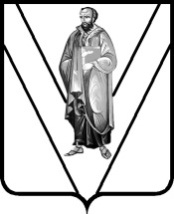 АДМИНИСТРАЦИЯ МУНИЦИПАЛЬНОГО ОБРАЗОВАНИЯПАВЛОВСКИЙ РАЙОН  ПОСТАНОВЛЕНИЕ  от ______________                                        № _____________ст-ца ПавловскаяОб утверждении административного регламента предоставления муниципальной услуги: «Принятие на учет граждан в качестве нуждающихся в жилых помещениях, предоставляемых по договорам социального найма» В соответствии с Жилищным кодексом Российской Федерации, Федеральным законом от 6 октября 2003 года № 131-ФЗ «Об общих принципах организации местного самоуправления в Российской Федерации», Федеральным законом от 27 июля 2010 года № 210-ФЗ «Об организации представления государственных и муниципальных услуг» постановляю:1. Утвердить административный регламент предоставления муниципальной услуги: «Принятие на учет граждан в качестве нуждающихся в жилых помещениях, предоставляемых по договорам социального найма» (приложение).2. Постановление администрации муниципального образования Павловский район от 7 июня 2016 года № 588 «Об утверждении административного регламента предоставления муниципальной услуги «Принятие на учет граждан в качестве нуждающихся в жилых помещениях, предоставляемых по договорам социального найма» считать утратившим силу.3. Настоящее постановление обнародовать  путем размещения на официальном сайте администрации муниципального образования Павловский район в информационно-телекоммуникационной сети «Интернет» (www.pavl23.ru) и на информационных стендах, расположенных на территории муниципального образования Павловский район, в специально установленных местах для обнародования.4. Контроль за выполнением настоящего постановления возложить на заместителя главы муниципального образования Павловский район С.С. Букат.5. Настоящее постановление вступает в силу со дня его официального обнародования.Глава муниципального образованияПавловский район                                                                                          Б.И. ЗуевАДМИНИСТРАТИВНЫЙ РЕГЛАМЕНТпредоставления муниципальной услуги «Принятие на учет граждан вкачестве нуждающихся в жилых помещениях, предоставляемых подоговорам социального найма»Раздел 1. Общие положения1.1. Предмет регулирования административного регламентаАдминистративный регламент предоставления администрацией муниципального образования Павловский район муниципальной услуги «Принятие на учет граждан в качестве нуждающихся в жилых помещениях, предоставляемых по договорам социального найма» (далее – Регламент) определяет стандарты, сроки и последовательность административных процедур (действий) по предоставлению администрацией муниципального образования Павловский район муниципальной услуги «Принятие на учет граждан в качестве нуждающихся в жилых помещениях, предоставляемых по договорам социального найма» (далее – муниципальная услуга).1.2. Круг заявителейЗаявителями на получение муниципальной услуги (далее – заявители) являются граждане Российской Федерации, проживающие на территории муниципального образования Павловский район, в отношении которых приняты правовые акты местной администрации о признании их малоимущими, либо в силу наделения их заявителями в порядке, установленном законодательством Российской Федерации, полномочиями выступать от имени заявителей при предоставлении муниципальной услуги.1.3. Требование к порядку информирования о предоставлении муниципальной услуги1.3.1. Порядок получения информации заявителями по вопросам предоставления муниципальной услуги и услуг, которые являются необходимыми и обязательными для предоставления муниципальной услуги, сведений о ходе предоставления указанных услуг, в том числе на официальном сайте, а также на Едином портале государственных и муниципальных услуг (функций).Информирование о предоставлении муниципальной услуги осуществляется:в устной форме при личном обращении;с использованием телефонной связи;по письменным обращениям;в форме электронного документа посредством направления на адрес электронной почты.В ГАУ КК «Многофункциональный центр предоставления государственных и муниципальных услуг Краснодарского края» (далее – МФЦ):при личном обращении;посредством Единого портала многофункциональных центров предоставления государственных и муниципальных услуг Краснодарского края в информационно-телекоммуникационной сети «Интернет» -                             http://www.e-mfc.ru.Посредством размещения информационных стендов в МФЦ и уполномоченном органе.Консультирование по вопросам предоставления муниципальной услуги осуществляется бесплатно.Специалист, осуществляющий консультирование (посредством телефона или лично) по вопросам предоставления муниципальной услуги, должен корректно и внимательно относиться к заявителям.При консультировании по телефону специалист должен назвать свою фамилию, имя и отчество, должность, а затем в вежливой форме четко и подробно проинформировать обратившегося по интересующим его вопросам.Если специалист не может ответить на вопрос самостоятельно, либо подготовка ответа требует продолжительного времени, он может предложить обратившемуся обратиться письменно, либо назначить другое удобное для заинтересованного лица время для получения информации.Рекомендуемое время для телефонного разговора – не более 10 минут, личного устного информирования – не более 20 минут.Индивидуальное письменное информирование (по электронной почте) осуществляется путем направления электронного письма на адрес электронной почты заявителя, и (или) в адрес заявителя по почте и должно содержать четкий ответ на поставленные вопросы.1.3.2. Порядок, форма, место размещения и способы получения справочной информации, в том числе на стендах в местах предоставления муниципальной услуги и услуг, которые являются необходимыми и обязательными для предоставления муниципальной услуги, и в многофункциональном центре предоставления государственных и муниципальных услугК справочной информации относится следующая информация:место нахождения и графики работы органа, предоставляющего государственную услугу, его структурных подразделений, предоставляющих государственную услугу, государственных и муниципальных органов и организаций, обращение в которые необходимо для получения муниципальной услуги, а также многофункциональных центров предоставления государственных и муниципальных услуг;справочные телефоны структурных подразделений органа, предоставляющего государственную услугу, организаций, участвующих в предоставлении муниципальной услуги, в том числе номер телефона-автоинформатора;адреса официального сайта, а также электронной почты и (или) формы обратной связи органа, предоставляющего государственную услугу, в сети «Интернет».Справочная информация размещается:1) в электронной форме:на официальном сайте муниципального образования Павловский район в информационно-телекоммуникационной сети «Интернет» http://www.pavl 23.ru;в федеральной государственной информационной системе «Федеральный реестр государственных и муниципальных услуг (функций)»;на Едином портале государственных и муниципальных услуг (функций) (www.gosuslugi.ru - Единый портал, www.pgu.krasnodar.ru - Региональный портал);2) на бумажном носителе – на информационных стендах в местах ожидания приема заявителей в МФЦ и уполномоченном органе.2. Стандарт предоставления муниципальной услуги2.1. Наименование муниципальной услугиНаименование муниципальной услуги – «Принятие на учет граждан в качестве нуждающихся в жилых помещениях, предоставляемых по договорам социального найма».2.2. Наименование органа, предоставляющего муниципальную услугу2.2.1. Муниципальная услуга предоставляется администрацией муниципального образования Павловский район в лице Управления капитального строительства и жилищно-коммунального хозяйства администрации муниципального образования Павловский район (далее – уполномоченный орган).2.2.2. В предоставлении муниципальной услуги участвуют МФЦ.При предоставлении муниципальной услуги по экстерриториальному принципу заявители (представители заявителей) вне зависимости от их места жительства или места пребывания имеют право на обращение в любой по их выбору МФЦ в пределах территории Краснодарского края.Предоставление муниципальной услуги в МФЦ по экстерриториальному принципу осуществляется на основании соглашений о взаимодействии, заключенных уполномоченным МФЦ с органами местного самоуправления в Краснодарском крае. 2.2.3. В процессе предоставления муниципальной услуги уполномоченный орган взаимодействует с:Территориальный орган Управления Федеральной службы государственной регистрации, кадастра и картографии по Краснодарскому краю;Отделом внутренней миграции отдела министерства внутренних дел Российской Федерации по Павловскому району;Отделом по Павловскому району государственного бюджетного учреждения Краснодарского края «Крайтехинвентаризация – Краевое БТИ».2.2.4. В соответствии с пунктом 3 части 1 статьи 7 Федерального закона от 27 июля 2010 года № 210-ФЗ «Об организации предоставления государственных и муниципальных услуг», органам, предоставляющим муниципальные услуги, установлен запрет требовать от заявителя осуществления иных действий, в том числе согласований, необходимых для получения муниципальной услуги и связанных с обращением в иные органы местного самоуправления, государственные органы, организации, за исключением получения услуг, включенных в перечень услуг, которые являются необходимыми и обязательными для предоставления муниципальных услуг, утвержденный решением представительного органа местного самоуправления.2.3. Описание результата предоставления муниципальной услуги2.3.1. Результатом предоставления муниципальной услуги являются:постановление администрации муниципального образования Павловский район о принятии на учет граждан в качестве нуждающихся в жилых помещениях (далее - постановление);уведомление установленной формы о принятии на учет граждан в качестве нуждающихся в жилых помещениях (далее - уведомление);постановления администрации муниципального образования Павловский район об отказе в принятии на учет граждан в качестве нуждающихся в жилых помещениях;письмо об отказе в предоставлении муниципальной услуги.Результаты предоставления муниципальной услуги по экстерриториальному принципу в виде электронных документов и (или) электронных образов документов заверяются главой муниципального образования Павловский район.Для получения результата предоставления муниципальной услуги на бумажном носителе заявитель имеет право обратиться непосредственно в администрацию муниципального образования Павловский район.2.4. Срок предоставления муниципальной услуги, в том числе с учетом необходимости обращения в организации, участвующие в предоставлении муниципальной услуги, срок приостановления предоставления муниципальной услуги, срок выдачи документов, являющихся результатом предоставления муниципальной услуги2.4.1. Срок предоставления муниципальной услуги – 30 рабочих дней со дня получения заявления и прилагаемых к нему документов уполномоченным органом.2.4.2. Срок приостановления предоставления муниципальной услуги – 30 рабочих дней, со дня получения гражданином уведомления о необходимости предоставления недостающих документов.2.5. Перечень нормативных правовых актов, регулирующих отношения, возникающие в связи с предоставлением муниципальной услуги, с указанием их реквизитов и источников официального опубликованияПеречень нормативных правовых актов, регулирующих предоставление муниципальной услуги, размещается на официальном сайте, Едином портале и Федеральном реестре.2.6. Исчерпывающий перечень документов, необходимых в соответствии с нормативными правовыми актами для предоставления муниципальной услуги и услуг, которые являются необходимыми и обязательными для предоставления муниципальной услуги, подлежащих представлению заявителем, способы их получения заявителем, в том числе в электронной форме, порядок их представления2.6.1. Для получения муниципальной услуги заявителем представляются следующие документы: 1) формализованное заявление о принятии на учет граждан в качестве нуждающихся в жилых помещениях (приложение № 1 к административному регламенту);2) копия паспорта гражданина Российской Федерации (далее - паспорт) заявителя, копии паспортов всех членов его семьи, достигших возраста 14 лет, указанных в заявлении о принятии на учет, а также граждан, указанных в абзацах третьем и четвертом части 2 статьи 6 Закона Краснодарского края                    № 1655-КЗ;3) копия документа, подтверждающего полномочия представителя заявителя и (или) членов его семьи, а также граждан, указанных в абзацах третьем и четвертом части 2 статьи 6 Закона Краснодарского края                    № 1655-КЗ, и копия паспорта представителя гражданина (в случае представительства);4) копия страхового свидетельства государственного пенсионного страхования заявителя и копии страховых свидетельств государственного пенсионного страхования всех членов его семьи, указанных в заявлении о принятии на учет, а также граждан, указанных в абзацах третьем и четвертом части 2 статьи 6 Закона Краснодарского края № 1655-КЗ, либо копии документов, подтверждающих регистрацию указанных граждан в системе индивидуального (персонифицированного) учета;5) копии документов, подтверждающих (удостоверяющих) государственную регистрацию актов гражданского состояния:а) свидетельства о рождении заявителя и копии свидетельств о рождении всех членов его семьи независимо от возраста, а также граждан, указанных в абзацах третьем и четвертом части 2 статьи 6 Закона Краснодарского края № 1655-КЗ, не достигших возраста 14 лет;б) свидетельства о заключении (расторжении) брака заявителя и копии свидетельств о заключении (расторжении) брака всех членов его семьи, указанных в заявлении о принятии на учет (в случае заключения (расторжения) брака);в) свидетельства о перемене имени в отношении заявителя и копии свидетельств о перемене имени в отношении всех членов его семьи, указанных в заявлении о принятии на учет (в случае, если в заявлении содержится соответствующая информация);г) свидетельства об усыновлении (в случае, если в заявлении содержится соответствующая информация);д) свидетельства об установлении отцовства (в случае, если в заявлении содержится соответствующая информация);е) свидетельства о смерти (в случае, если в заявлении содержится соответствующая информация);ж) документов, выданных компетентными органами иностранного государства в удостоверение актов гражданского состояния, совершенных вне пределов территории Российской Федерации, легализованных в соответствии с Федеральным законом от 15 ноября 1997 года N 143-ФЗ «Об актах гражданского состояния», а также копию их нотариально удостоверенного перевода на русский язык (в том числе свидетельства о рождении, свидетельства о регистрации брака (о расторжении брака), свидетельства о перемене имени (в случае изменения фамилии, имени, отчества заявителя и (или) членов его семьи, указанных в заявлении о принятии на учет) (в случае, если в заявлении содержится соответствующая информация);6) заверенная в установленном законодательством Российской Федерации порядке копия вступившего в силу решения суда об определении состава семьи (в случае, если в заявлении содержится соответствующая информация);7) заверенная в установленном законодательством Российской Федерации порядке копия вступившего в силу решения суда об установлении факта проживания по соответствующему адресу заявителя и всех членов его семьи, указанных в заявлении о принятии на учет (в случае отсутствия у таких лиц в паспорте отметки о регистрации гражданина по месту жительства);8) декларация об отсутствии в течение последних пяти лет, предшествующих подаче заявления о принятии на учет, жилого(ых) помещения(ий) и (или) земельного(ых) участка(ов), выделенного(ых) для строительства жилого(ых) дома(ов), на праве собственности или на основе иного права, подлежащего государственной регистрации (далее - декларация об отсутствии имущества), подписанная заявителем и всеми дееспособными членами его семьи (приложение № 2 к административному регламенту);9) декларация о наличии в течение последних пяти лет, предшествующих подаче заявления о принятии на учет, жилого(ых) помещения(ий) и (или) земельного(ых) участка(ов), выделенного(ых) для строительства жилого(ых) дома(ов), на праве собственности или на основе иного права, подлежащего государственной регистрации, и о сделках с данным имуществом в течение указанного срока (далее - декларация о наличии имущества), подписанная заявителем и всеми дееспособными членами его семьи, при наличии такого имущества (приложение № 3 к административному регламенту);10) декларация о регистрации по месту жительства заявителя, членов его семьи, указанных в заявлении о принятии на учет, а также граждан, указанных в абзацах третьем и четвертом части 2 статьи 6 Закона Краснодарского края              № 1655-КЗ, подписанная указанными гражданами (приложение № 4 к административному регламенту);11) копии документов, на основании которых заявитель и члены его семьи, указанные в заявлении о принятии на учет, а также граждане, указанные в абзацах третьем и четвертом части 2 статьи 6 Закона Краснодарского края № 1655-КЗ, занимают жилое(ые) помещение(ия) (в случае, если такие документы находятся в распоряжении организации, которая не является органом, предоставляющим государственные или муниципальные услуги, иным государственным органом, органом местного самоуправления, либо которая не подведомственна таким органам и не участвует в предоставлении государственных и муниципальных услуг в соответствии с нормативными правовыми актами Российской Федерации, нормативными правовыми актами субъектов Российской Федерации, муниципальными правовыми актами):а) договора социального найма жилого помещения (в случае, если в заявлении содержится соответствующая информация);б) договора найма специализированного жилого помещения (в случае, если в заявлении содержится соответствующая информация);в) договора найма жилого помещения жилищного фонда коммерческого использования (в случае, если в заявлении содержится соответствующая информация);г) договора найма жилого помещения жилищного фонда социального использования (в случае, если в заявлении содержится соответствующая информация);д) договора поднайма жилого помещения, предоставленного по договору социального найма жилого помещения (в случае, если в заявлении содержится соответствующая информация);е) договора безвозмездного пользования жилым помещением индивидуального жилищного фонда (в случае, если в заявлении содержится соответствующая информация);12) копия справки жилищного, жилищно-строительного или иного специализированного потребительского кооператива о членстве в указанном кооперативе (в случае, если в заявлении содержится соответствующая информация);13) в случае наличия у заявителя и (или) членов его семьи, указанных в заявлении о принятии на учет, а также у граждан, указанных в абзацах третьем и четвертом части 2 статьи 6 Закона Краснодарского края № 1655-КЗ, части жилого дома, принадлежащего двум и более собственникам, имеющей самостоятельный выход на земельный участок и являющейся не выделенной в натуре долей в праве общей долевой собственности на жилое помещение, представляются(ется) заверенная в установленном законодательством Российской Федерации порядке копия вступившего в силу решения суда об определении порядка, пользования жилым помещением и (или) копия соглашения об определении порядка пользования жилым помещением;14) копии документов установленного образца, выданных уполномоченными органами, подтверждающих наличие у заявителя оснований относиться к отдельной категории граждан, указанной в Законе Краснодарского края «О мерах социальной поддержки по обеспечению жильем граждан отдельных категорий» (в случае, если в заявлении содержится соответствующая информация);15) документ, подтверждающий право заявителя и (или) членов его семьи на дополнительную площадь жилого помещения, датированный текущим годом (в случае, когда такое право предоставлено законодательством Российской Федерации);16) документ медицинской организации, подтверждающий факт наличия у гражданина и (или) члена его семьи тяжелой формы хронического заболевания, включенной в перечень тяжелых форм хронических заболеваний, при которых невозможно совместное проживание граждан в одной квартире, утвержденный приказом Министерства здравоохранения Российской Федерации от 29 ноября 2012 года N 987н (с указанием кода тяжелой формы хронического заболевания), датированный текущим годом (в случае, если в заявлении содержится соответствующая информация);17) документ(ы), содержащий(ие) сведения о наличии (отсутствии) у заявителя и членов его семьи, указанных в заявлении о принятии на учет, а также у граждан, указанных в абзацах третьем и четвертом части 2 статьи 6 Закона Краснодарского края № 1655-КЗ, на праве собственности или на основании иного подлежащего государственной регистрации права жилого(ых) помещения(ий) на фамилии (в том числе добрачные), имена, отчества указанных в настоящем пункте граждан, имевшиеся у них до изменения по различным основаниям (в случае, если перемена фамилий, имен, отчеств была несколько раз, на каждые фамилию, имя, отчество), выданные организацией, осуществляющей технический учет жилищного фонда с места (мест) постоянного жительства указанных лиц, в которых они были зарегистрированы (за пределами Краснодарского края), если такая организация не является органом, предоставляющим государственные или муниципальные услуги, иным государственным органом, органом местного самоуправления либо не подведомственна таким органам и не участвует в предоставлении государственных и муниципальных услуг в соответствии с нормативными правовыми актами Российской Федерации, нормативными правовыми актами субъектов Российской Федерации, муниципальными правовыми актами. Представление гражданами, родившимися после 1 января 2000 года, указанных в настоящем пункте документов не требуется;18) в случае, если для принятия на учет необходима обработка персональных данных лица, не являющегося заявителем или членом его семьи, и если в соответствии с Федеральным законом обработка таких персональных данных может осуществляться с согласия указанного лица, - согласие такого лица или его законного представителя на обработку и передачу третьим лицам его персональных данных (приложение № 5 к административному регламенту). Требование, установленное настоящим пунктом, не распространяется на лиц, признанных безвестно отсутствующими, и на разыскиваемых лиц, место нахождения которых не установлено уполномоченным федеральным органом исполнительной власти.Вместе с указанными в настоящей части копиями документов заявитель одновременно представляет их оригиналы либо копии, верность которых засвидетельствована лицами, имеющими право совершения нотариальных действий, либо выдавшими такие документы органами и организациями. Копии документов заверяются лицом, принимающим документы, после чего оригиналы возвращаются лицу, представившему их.2.6.2. В случае представления заявителем документов, предусмотренных пунктами 1 - 7, 9, 10, 14 и 18 части 6 статьи 7 Федерального закона от 27 июля 2010 № 210-ФЗ «Об организации предоставления государственных и муниципальных услуг», их бесплатное копирование осуществляется специалистом МФЦ, после чего оригиналы возвращаются заявителю. Формы заявления для заполнения можно получить:на официальном сайте администрации муниципального образования Павловский район: http://www.pavl23.ru;на едином портале государственных и муниципальных услуг системы «Портал государственных и муниципальных услуг (функций)» http:www.gosuslugi.ru и «Портал государственных и муниципальных услуг Краснодарского края» http:www.pgu.krasnodar.ru;в МФЦ;в уполномоченном органе. С использованием федеральной государственной информационной системы «Единый портал государственных и муниципальных услуг (функций)» или регионального портала государственных и муниципальных услуг (функций) представляются заявление и документы, необходимые для предоставления услуги, в форме электронных документов, подписанных электронной подписью, вид которой предусмотрен законодательством Российской Федерации, при этом документ, удостоверяющий личность заявителя, не требуется. 2.7. Исчерпывающий перечень документов, необходимых в соответствии с нормативными правовыми актами для предоставления муниципальной услуги, которые находятся в распоряжении государственных органов, органов местного самоуправления и иных органов, участвующих в предоставлении муниципальной услуги, и которые заявитель вправе представить, а также способы их получения заявителями, в том числе в электронной форме, порядок их представления 2.7.1. Документы, необходимые для предоставления муниципальной услуги, находящиеся в распоряжении государственных органов, органов местного самоуправления муниципальных образований Краснодарского края и иных органов, участвующих в предоставлении государственных или муниципальных услуг, и которые заявитель вправе представить:1) документы, содержащие сведения о наличии (отсутствии) у заявителя и членов его семьи, указанных в заявлении о принятии на учет, а также у граждан, указанных в абзацах третьем и четвертом части 2 статьи 6 Закона Краснодарского края № 1655-КЗ, на праве собственности или на основании иного подлежащего государственной регистрации права жилого(ых) помещения(ий), выдаваемые органом, осуществляющим технический учет жилищного фонда с места (мест) постоянного жительства указанных лиц, в которых они были зарегистрированы. В отношении граждан, родившихся после 1 января 2000 года, указанные в настоящем пункте документы не запрашиваются;2) выписки из Единого государственного реестра недвижимости о правах отдельного лица на имевшиеся (имеющиеся) у него объекты недвижимости на территории Российской Федерации в отношении заявителя и членов его семьи, указанных в заявлении о принятии на учет, а также граждан, указанных в абзацах третьем и четвертом части 2 статьи 6 Закона Краснодарского края           № 1655-КЗ;3) документы, содержащие сведения о регистрации по месту жительства в жилом помещении, в отношении заявителя, членов его семьи, указанных в заявлении о принятии на учет, а также граждан, указанных в абзацах третьем и четвертом части 2 статьи 6 Закона Краснодарского края № 1655-КЗ;4) документ, содержащий сведения о наличии (отсутствии) решения о признании жилого помещения заявителя и (или) членов его семьи, указанных в заявлении о принятии на учет, а также граждан, указанных в абзацах третьем и четвертом части 2 статьи 6 Закона Краснодарского края № 1655-КЗ, не отвечающим установленным для жилых помещений требованиям, выданный органом, уполномоченным на принятие решений о признании помещения жилым помещением, жилого помещения пригодным (непригодным) для проживания граждан, а также многоквартирного дома аварийным и подлежащим сносу или реконструкции (в случае, если в заявлении о принятии на учет содержится соответствующая информация);5) документы (их копии или содержащиеся в них сведения), на основании которых заявитель и члены его семьи, указанные в заявлении о принятии на учет, а также граждане, указанные в абзацах третьем и четвертом части 2 статьи 6 Закона Краснодарского края № 1655-КЗ, занимают жилое(ые) помещение(ия) (в случае, если такие документы находятся в распоряжении органов, предоставляющих государственные или муниципальные услуги, иных государственных органов, органов местного самоуправления, подведомственных таким органам организаций, участвующих в предоставлении государственных и муниципальных услуг в соответствии с нормативными правовыми актами Российской Федерации, нормативными правовыми актами субъектов Российской Федерации, муниципальными правовыми актами), в том числе:а) договор социального найма жилого помещения (в случае, если в заявлении содержится соответствующая информация);б) договор найма специализированного жилого помещения (в случае, если в заявлении содержится соответствующая информация);в) договор найма жилого помещения жилищного фонда коммерческого использования (в случае, если в заявлении содержится соответствующая информация);г) договор найма жилого помещения жилищного фонда социального использования (в случае, если в заявлении содержится соответствующая информация);д) договор поднайма жилого помещения, предоставленного по договору социального найма (в случае, если в заявлении содержится соответствующая информация);6) копия решения о признании заявителя и указанных в заявлении членов его семьи малоимущими (в отношении граждан, подавших заявление о принятии на учет после 1 марта 2005 года, за исключением граждан отдельных категорий).Указанные в пунктах 1 и 2 настоящей части документы (их копии или содержащиеся в них сведения) запрашиваются уполномоченным органом по учету в рамках межведомственного взаимодействия на фамилии (в том числе добрачные), имена, отчества заявителя и членов его семьи, указанных в заявлении о принятии на учет, а также на фамилии (в том числе добрачные), имена, отчества граждан, указанных в абзацах третьем и четвертом части 2 статьи 6 Закона Краснодарского края № 1655-КЗ, имевшиеся у них до изменения по различным основаниям (в случае, если перемена фамилий, имен, отчеств была несколько раз, на каждые фамилию, имя и отчество).Заявитель вправе представить документы, указанные в настоящей части, по собственной инициативе.2.7.2. В случае если документы, указанные в пункте 2.7.1 настоящего Регламента не были представлены заявителем самостоятельно, то они запрашиваются уполномоченным органом в государственных органах, органах местного самоуправления и подведомственных государственным органам или органам местного самоуправления организациях, в распоряжении которых находятся указанные документы.Направление межведомственных запросов осуществляется в электронной форме с использованием единой системы межведомственного электронного взаимодействия либо по иным электронным каналам.Также допускается направление запросов в бумажном виде (по факсу либо посредством курьера).Конечным результатом данной административной процедуры является направление специалистом, ответственным за рассмотрение заявления о предоставлении Муниципальной услуги, запросов, в том числе межведомственных, в органы либо организации.Не может быть отказано заявителю в приеме дополнительных документов при наличии намерения их сдать.2.8. Указание на запрет требовать от заявителя2.8.1. От заявителя запрещено требовать:представления документов и информации или осуществления действий, которые не предусмотрены нормативными правовыми актами, регулирующими отношения, возникшие в связи с предоставлением муниципальной услуги;представления документов и информации, которые в соответствии с нормативными правовыми актами Российской Федерации, нормативными правовыми актами Краснодарского края и муниципальными правовыми актами администрации муниципального образования Павловский район, находятся в распоряжении государственных органов, предоставляющих государственную услугу, иных государственных органов, органов местного самоуправления и (или) подведомственных государственным органам и органам местного самоуправления организаций, участвующих в предоставлении муниципальных услуг, за исключением документов, указанных в части 6 статьи 7 Федерального закона от 27 июля 2010 года № 210-ФЗ «Об организации предоставления государственных и муниципальных услуг».2.8.2. Уполномоченному органу запрещено:отказывать в приеме запроса и иных документов, необходимых для предоставления муниципальной услуги, в случае, если запрос и документы, необходимые для предоставления муниципальной услуги, поданы в соответствии с информацией о сроках и порядке предоставления муниципальной услуги, опубликованной на Едином портале, Региональном портале;отказывать в предоставлении муниципальной услуги в случае, если запрос и документы, необходимые для предоставления муниципальной услуги, поданы в соответствии с информацией о сроках и порядке предоставления муниципальной услуги, опубликованной на Едином портале, Региональном портале;требовать от заявителя совершения иных действий, кроме прохождения идентификации и аутентификации в соответствии с нормативными правовыми актами Российской Федерации, указания цели приема, а также предоставления сведений, необходимых для расчета длительности временного интервала, который необходимо забронировать на прием;требовать от заявителя предоставление документов и информации, отсутствие и (или) недостоверность которых не указывались при первоначальном отказе в приеме документов, необходимых для предоставления муниципальной услуги, либо в предоставлении муниципальной услуги, за исключением случаев, предусмотренных пунктом 4 части 1 статьи 7 Федерального закона от 27 июля 2010 года № 210-ФЗ «Об организации предоставления государственных и муниципальных услуг». Данное положение в части первоначального отказа в предоставлении муниципальной услуги применяется в случае, если на МФЦ возложена функция по предоставлению соответствующих муниципальных услуг в полном объеме в порядке, определенном частью 1.3 статьи 16 вышеуказанного Федерального закона.При предоставлении муниципальной услуги по экстерриториальному принципу уполномоченный орган не вправе требовать от заявителя (представителя заявителя) или МФЦ предоставления документов на бумажных носителях, если иное не предусмотрено федеральным законодательством, регламентирующим предоставление муниципальных услуг.2.9. Исчерпывающий перечень оснований для отказа в приеме документов, необходимых для предоставления муниципальной услуги2.9.1. Основанием для отказа в приеме документов, необходимых для предоставления муниципальной услуги, является:представление заявителем документов, имеющих повреждения и наличие исправлений, не позволяющих однозначно истолковать их содержание; не содержащих обратного адреса, подписи, печати (при наличии);несоблюдение установленных законом условий признания действительности электронной подписи.2.9.2. О наличии основания для отказа в приеме документов заявителя информирует специалист уполномоченного органа либо МФЦ, ответственный за прием документов, объясняет заявителю содержание выявленных недостатков в представленных документах и предлагает принять меры по их устранению.Не может быть отказано заявителю в приеме дополнительных документов при наличии намерения их сдать.2.9.3. Не допускается отказ в приеме заявления и иных приеме документов, необходимых для предоставления муниципальной услуги, в случае, если заявление и документы, необходимые для предоставления муниципальной услуги, поданы в соответствии с информацией о сроках и порядке предоставления муниципальной услуги, опубликованной на Портале.2.9.4. Отказ в приеме документов, необходимых для предоставления муниципальной услуги, не препятствует повторному обращению после устранения причины, послужившей основанием для отказа.2.10. Исчерпывающий перечень оснований для приостановления или отказа в предоставлении муниципальной услуги2.10.1. Основанием для приостановления предоставления муниципальной услуги являются:1) невозможность предоставления муниципальной услуги в силу отсутствия в представленных документах информации, необходимой для принятия решения о предоставлении муниципальной услуги;2) необходимость представления для принятия решения о предоставлении муниципальной услуги дополнительных документов.Предоставление муниципальной услуги может быть приостановлено однократно, на срок не более 30 рабочих дней.Решение о приостановлении предоставления муниципальной услуги принимается уполномоченным органом, не позднее 15 рабочих дней с момента принятия заявления.Решение о приостановлении предоставления муниципальной услуги выдается гражданину под роспись, направляется заказным письмом с уведомлением о вручении с приложением уведомления с указанием перечня недостающих документов либо направляется в личный кабинет на Портале.2.10.2. Основанием для отказа в предоставлении муниципальной услуги являются:1) не представлены предусмотренные подразделом 2.6 Регламент документы или содержащиеся в представленных документах сведения являются неполными или недостоверными;2) ответ органа государственной власти, органа местного самоуправления либо подведомственной органу государственной власти или органу местного самоуправления организации на межведомственный запрос свидетельствует об отсутствии документа и (или) информации, необходимых для принятия граждан на учет в качестве нуждающихся в жилых помещениях, если соответствующий документ не был представлен заявителем по собственной инициативе, за исключением случаев, если отсутствие таких запрашиваемых документа или информации в распоряжении таких органов или организаций подтверждает право соответствующих граждан состоять на учете в качестве нуждающихся в жилых помещениях;3) представлены документы, которые не подтверждают право соответствующих граждан состоять на учете в качестве нуждающихся в жилых помещениях;3) не истек предусмотренный статьей 53 Жилищного Кодекса Российской Федерации срок (пять лет со дня совершения намеренного ухудшения гражданами своих жилищных условий).2.10.3. Гражданам, которым отказано в принятии на учет в качестве нуждающихся в жилых помещениях, полученные от них учетные документы не возвращаются.2.10.4. Отказ в предоставлении муниципальной услуги не препятствует повторному обращению после устранения причины, послужившей основанием для отказа.2.10.5. Не допускается отказ в предоставлении муниципальной услуги, в случае, если заявление и документы, необходимые для предоставления муниципальной услуги, поданы в соответствии с информацией о сроках и порядке предоставления муниципальной услуги, опубликованной на Портале2.11. Перечень услуг, которые являются необходимыми и обязательными для предоставления муниципальной услуги, в том числе сведения о документе (документах), выдаваемом (выдаваемых) организациями, участвующими в предоставлении муниципальной услугиУслуг, которые являются необходимыми и обязательными для предоставления муниципальной услуги, законодательством Российской Федерации не предусмотрено.2.12. Порядок, размер и основания взимания государственной пошлины или иной платы, взимаемой за предоставление муниципальной услугиГосударственная пошлина или иная плата за предоставление муниципальной услуги не взимается. Предоставление муниципальной услуги осуществляется бесплатно.2.13. Порядок, размер и основания взимания платы за предоставление услуг, которые являются необходимыми и обязательными для предоставления Муниципальной услуги, включая информацию о методике расчета размера такой платы2.13.1. Взимание платы за предоставление услуг, которые являются необходимыми и обязательными для предоставления Муниципальной услуги не предусмотрено.2.14. Максимальный срок ожидания в очереди при подаче запроса о предоставлении муниципальной услуги, услуги, предоставляемой организацией, участвующей в предоставлении муниципальной услуги, и при получении результата предоставления таких услугСрок ожидания в очереди при подаче заявления о предоставлении муниципальной услуги и документов, указанных в подразделе 2.6 Регламента, а также при получении результата предоставления муниципальной услуги на личном приеме не должен превышать 15 минут.2.15. Срок и порядок регистрации запроса заявителя о предоставлении муниципальной услуги и услуги, предоставляемой организацией, участвующей в предоставлении муниципальной услуги, в том числе в электронной форме Регистрация заявления о предоставлении муниципальной услуги и (или) документов (содержащихся в них сведений), необходимых для предоставления муниципальной услуги, осуществляется в день их поступления.Регистрация заявления о предоставлении муниципальной услуги с документами, указанными в подразделе 2.6 Регламента, поступившими в выходной (нерабочий или праздничный) день, осуществляется в первый за ним рабочий день.Срок регистрации заявления о предоставлении муниципальной услуги и документов (содержащихся в них сведений), представленных заявителем, не может превышать двадцати минут. 2.16. Требования к помещениям, в которых предоставляется муниципальная услуга, к залу ожидания, местам для заполнения запросов о предоставлении муниципальной услуги, информационным стендам с образцами их заполнения и перечнем документов, необходимых для предоставления каждой муниципальной услуги, размещению и оформлению визуальной, текстовой и мультимедийной информации о порядке предоставления такой услуги, в том числе к обеспечению доступности для инвалидов указанных объектов в соответствии с законодательством Российской Федерации о социальной защите инвалидов2.16.1. Информация о графике (режиме) работы уполномоченного органа размещается при входе в здание, в котором оно осуществляет свою деятельность, на видном месте.Здание, в котором предоставляется муниципальная услуга, должно быть оборудовано отдельным входом для свободного доступа заявителей в помещение.Вход в здание должен быть оборудован информационной табличкой (вывеской), содержащей информацию об уполномоченном органе, осуществляющем предоставление муниципальной услуги, а также оборудован удобной лестницей с поручнями, пандусами для беспрепятственного передвижения граждан.Места предоставления муниципальной услуги оборудуются с учетом требований доступности для инвалидов в соответствии с действующим законодательством Российской Федерации о социальной защите инвалидов, в том числе обеспечиваются:условия для беспрепятственного доступа к объекту, на котором организовано предоставление услуг, к местам отдыха и предоставляемым услугам;возможность самостоятельного передвижения по территории объекта, на котором организовано предоставление услуг, входа в такой объект и выхода из него, посадки в транспортное средство и высадки из него, в том числе с использованием кресла-коляски;сопровождение инвалидов, имеющих стойкие расстройства функции зрения и самостоятельного передвижения, и оказание им помощи на объекте, на котором организовано предоставление услуг;надлежащее размещение оборудования и носителей информации, необходимых для обеспечения беспрепятственного доступа инвалидов к объекту и предоставляемым услугам с учетом ограничений их жизнедеятельности;дублирование необходимой для инвалидов звуковой и зрительной информации, а также надписей, знаков и иной текстовой и графической информации знаками, выполненными рельефно-точечным шрифтом Брайля, допуск сурдопереводчика и тифлосурдопереводчика;допуск на объект, на котором организовано предоставление услуг, собаки-проводника при наличии документа, подтверждающего ее специальное обучение и выдаваемого в порядке, установленном законодательством Российской Федерации;оказание работниками органа (учреждения), предоставляющего услуги населению, помощи инвалидам в преодолении барьеров, мешающих получению ими услуг наравне с другими органами.Помещения, в которых предоставляется муниципальная услуга, должны соответствовать санитарно-гигиеническим правилам и нормативам, правилам пожарной безопасности, безопасности труда. Помещения оборудуются системами кондиционирования (охлаждения и нагревания) и вентилирования воздуха, средствами оповещения о возникновении чрезвычайной ситуации. На видном месте располагаются схемы размещения средств пожаротушения и путей эвакуации людей. Предусматривается оборудование доступного места общественного пользования (туалет).Помещения МФЦ для работы с заявителями оборудуются электронной системой управления очередью, которая представляет собой комплекс программно-аппаратных средств, позволяющих оптимизировать управление очередями заявителей. 2.16.2. Прием документов в уполномоченном органе осуществляется в специально оборудованных помещениях или отведенных для этого кабинетах.2.16.3. Помещения, предназначенные для приема заявителей, оборудуются информационными стендами, содержащими сведения, указанные в подпункте 1.3.2 подраздела 1.3 Регламента.Информационные стенды размещаются на видном, доступном месте.Оформление информационных листов осуществляется удобным для чтения шрифтом – TimesNewRoman, формат листа A-4; текст – прописные буквы, размером шрифта № 16 – обычный, наименование – заглавные буквы, размером шрифта № 16 – жирный, поля – 1 см вкруговую. Тексты материалов должны быть напечатаны без исправлений, наиболее важная информация выделяется жирным шрифтом. При оформлении информационных материалов в виде образцов заявлений на получение муниципальной услуги, образцов заявлений, перечней документов требования к размеру шрифта и формату листа могут быть снижены.2.16.4. Помещения для приема заявителей должны соответствовать комфортным для граждан условиям и оптимальным условиям работы должностных лиц уполномоченного органа и должны обеспечивать:комфортное расположение заявителя и должностного лица уполномоченного органа;возможность и удобство оформления заявителем письменного обращения;телефонную связь;возможность копирования документов;доступ к нормативным правовым актам, регулирующим предоставление муниципальной услуги;наличие письменных принадлежностей и бумаги формата A4.2.16.5. Для ожидания заявителями приема, заполнения необходимых для получения муниципальной услуги документов отводятся места, оборудованные стульями, столами (стойками) для возможности оформления документов, обеспечиваются ручками, бланками документов. Количество мест ожидания определяется исходя из фактической нагрузки и возможности их размещения в помещении.2.16.6. Прием заявителей при предоставлении муниципальной услуги осуществляется согласно графику (режиму) работы уполномоченного органа: ежедневно (с понедельника по пятницу), кроме выходных и праздничных дней, в течение рабочего времени.2.16.7. Рабочее место должностного лица уполномоченного органа, ответственного за предоставление муниципальной услуги, должно быть оборудовано персональным компьютером с доступом к информационным ресурсам уполномоченного органа.Кабинеты приема получателей муниципальных услуг должны быть оснащены информационными табличками (вывесками) с указанием номера кабинета.Специалисты, осуществляющие прием получателей муниципальных услуг, обеспечиваются личными нагрудными идентификационными карточками (бэйджами) и (или) настольными табличками.2.17. Показатели доступности качества муниципальной услуги, в том числе количество взаимодействий заявителя с должностными лицами при предоставлении муниципальной услуги и их продолжительность, возможность получения муниципальной услуги в многофункциональном центре предоставления государственных и муниципальных услуг, возможность получения информации о ходе предоставления муниципальной услуги, в том числе с использованием информационно-коммуникационных технологий2.17.1 Основными показателями доступности муниципальной услуги являются:получение заявителем полной, актуальной и достоверной информации о порядке предоставления муниципальной услуги;получение заявителем полной, актуальной и достоверной информации о ходе предоставления муниципальной услуги;доступность обращения за предоставлением муниципальной услуги, в том числе для лиц с ограниченными физическими возможностями;количество взаимодействий заявителя с должностными лицами при предоставлении муниципальной услуги и их продолжительность. В процессе предоставления муниципальной услуги заявитель вправе обращаться в уполномоченный орган по мере необходимости, в том числе за получением информации о ходе предоставления муниципальной услуги;возможность подачи запроса заявителя о предоставлении муниципальной услуги и выдачи заявителям документов по результатам предоставления муниципальной услуги в МФЦ;   возможность получения информации о ходе предоставления муниципальной услуги, в том числе с использованием Единого портала, Регионального портала;условия ожидания приема;количество заявлений, принятых с использованием информационно-телекоммуникационной сети общего пользования, в том числе посредством Единого портала, Регионального портала;обоснованность отказов в предоставлении муниципальной услуги;выполнение требований, установленных законодательством, в том числе отсутствие избыточных административных действий;установление персональной ответственности должностных лиц за соблюдение требований административного регламента по каждому действию (административной процедуре) при предоставлении муниципальной услуги.2.17.2. Основными показателями качества муниципальной услуги является отсутствие обоснованных жалоб на решения и действия (бездействия) администрации муниципального образования Павловский район, ее должностного лица, муниципального служащего.2.17.3. При однократном обращении в МФЦ заявитель имеет возможность получения двух и более муниципальных услуг.2.18. Иные требования, в том числе учитывающие особенности предоставления муниципальной услуги по экстерриториальному принципу (в случае, если государственная услуга предоставляется по экстерриториальному принципу) и особенности предоставления муниципальной услуги в электронной форме.2.18.1. Для получения муниципальной услуги заявителям предоставляется возможность представить заявление о предоставлении муниципальной услуги и документы (содержащиеся в них сведения), необходимые для предоставления муниципальной услуги, в том числе в форме электронного документа:в уполномоченный орган;через МФЦ в уполномоченный орган;посредством использования информационно-телекоммуникационных технологий, включая использование Портала, с применением электронной подписи, вид которой должен соответствовать требованиям постановления Правительства РФ от 25 июня 2012 года № 634 «О видах электронной подписи, использование которых допускается при обращении за получением государственных и муниципальных услуг» (далее – электронная подпись).Заявления и документы, необходимые для предоставления муниципальной услуги, предоставляемые в форме электронных документов, подписываются в соответствии с требованиями статей 21.1 и 21.2 Федерального закона от 27 июля 2010 года № 210-ФЗ «Об организации предоставления государственных и муниципальных услуг» и Федерального закона от 06 апреля 2011 года № 63-ФЗ «Об электронной подписи».В случае направления заявлений и документов в электронной форме с использованием Портала, заявление и документы должны быть подписаны усиленной квалифицированной электронной подписью.2.18.2. Заявителям обеспечивается возможность получения информации о предоставляемой муниципальной услуге на Портале.Для получения доступа к возможностям Портала необходимо выбрать субъект Российской Федерации, и после открытия списка территориальных федеральных органов исполнительной власти в этом субъекте Российской Федерации, органов исполнительной власти субъекта Российской Федерации и органов местного самоуправления выбрать администрацию муниципального образования Павловский район Краснодарского края с перечнем оказываемых муниципальных услуг и информацией по каждой услуге. В карточке каждой услуги содержится описание услуги, подробная информация о порядке и способах обращения за услугой, перечень документов, необходимых для получения услуги, информация о сроках ее исполнения, а также бланки заявлений и форм, которые необходимо заполнить для обращения за услугой. Подача заявителем запроса и иных документов, необходимых для предоставления муниципальной услуги, и прием таких запросов и документов осуществляется в следующем порядке:подача запроса на предоставление муниципальной услуги в электронном виде заявителем осуществляется через личный кабинет на Портале;для оформления документов посредством сети «Интернет» заявителю необходимо пройти процедуру авторизации на Портале;для авторизации заявителю необходимо ввести страховой номер индивидуального лицевого счета застрахованного лица, выданный Пенсионным фондом Российской Федерации (государственным учреждением) по Краснодарскому краю (СНИЛС), и пароль, полученный после регистрации на Портале; заявитель, выбрав муниципальную услугу, готовит пакет документов (копии в электронном виде), необходимых для ее предоставления, и направляет их вместе с заявлением через личный кабинет заявителя на Портале;заявление вместе с электронными копиями документов попадает в информационную систему уполномоченного органа, оказывающего выбранную заявителем услугу, которая обеспечивает прием запросов, обращений, заявлений и иных документов (сведений), поступивших с Портала и (или) через систему межведомственного электронного взаимодействия. 2.18.3. Для заявителей обеспечивается возможность осуществлять с использованием Портала получение сведений о ходе выполнения запроса о предоставлении муниципальной услуги.Сведения о ходе и результате выполнения запроса о предоставлении муниципальной услуги в электронном виде заявителю представляются в виде уведомления в личном кабинете заявителя на Портале.2.18.4. При направлении заявления и документов (содержащихся в них сведений) в форме электронных документов в порядке, предусмотренном подпунктом 2.18.1 подраздела 2.18 Регламента, обеспечивается возможность направления заявителю сообщения в электронном виде, подтверждающего их прием и регистрацию.2.18.5. При обращении в МФЦ муниципальная услуга предоставляется с учетом принципа экстерриториальности в соответствии с которым, заявитель вне зависимости от его места жительства или места пребывания (для физических лиц, включая индивидуальных предпринимателей) либо места нахождения (для юридических лиц), имеет право на обращение в любой по его выбору МФЦ в пределах территории Краснодарского края.Предоставление муниципальной услуги в МФЦ по экстерриториальному принципу осуществляется на основании соглашений о взаимодействии, заключенных уполномоченным МФЦ с органами местного самоуправления в Краснодарском крае.2.18.6. МФЦ при обращении заявителя за предоставлением муниципальной услуги осуществляют создание электронных образов заявления и документов, представляемых заявителем (представителем заявителя) и необходимых для предоставления муниципальной услуги в соответствии с административным регламентом предоставления муниципальной услуги, и их заверение с целью направления в орган, уполномоченный на принятие решения о предоставлении муниципальной услуги.3. Состав, последовательность и сроки выполнения административных процедур (действий), требования к порядку их выполнения, в том числе особенности выполнения, в том числе особенности выполнения административных процедур (действий)  вэлектронной форме, а также особенности выполнения административных процедур (действий) в многофункциональных центрах предоставления муниципальных услуг3.1. Состав и последовательность административных процедур (действий)	3.1.1. Предоставление муниципальной услуги включает в себя следующие административные процедуры (действия):	прием заявления и прилагаемых к нему документов, регистрация заявления и выдача заявителю расписки в получении заявления и документов. Передача курьером пакета документов из МФЦ в уполномоченный орган (в случае подачи заявления и документов через МФЦ);рассмотрение заявления и прилагаемых к нему документов уполномоченным органом, формирование и направление межведомственных запросов (в случае непредставления заявителем по собственной инициативе документов, предусмотренных подразделом 2.7 раздела 2 Регламента);подготовка и направление заявителю уведомления о необходимости предоставления недостающих документов;проверка достоверности сведений, предоставляемых заявителем в целях принятия на учет в качестве нуждающегося в жилом помещении, и подготовка заключения уполномоченного органа о наличии законных оснований для принятия (отказа в принятии) заявителя на учет в качестве нуждающегося в жилом помещении;принятие решения о принятии (отказе в принятии) заявителя на учет в качестве нуждающегося в жилом помещении и оформление результата предоставления муниципальной услуги;передача результата предоставления муниципальной услуги из уполномоченного органа в МФЦ (в случае обращения заявителя за предоставлением муниципальной услуги через МФЦ). Выдача заявителю результата предоставления муниципальной услуги.Заявитель вправе отозвать свое заявление на любой стадии рассмотрения, согласования или подготовки документа уполномоченным органом, обратившись с соответствующим заявлением в уполномоченный орган либо МФЦ, в том числе в электронном виде.3.2. Последовательность выполнения административных процедур (действий)	3.2.1. Прием заявления и прилагаемых к нему документов, регистрация заявления и выдача заявителю расписки в получении заявления и документов. Передача курьером пакета документов из МФЦ в уполномоченный орган (в случае подачи заявления и документов через МФЦ). Основанием для начала административной процедуры (действия) является обращение заявителя в уполномоченный орган, через МФЦ в уполномоченный орган, посредством использования информационно-телекоммуникационных технологий, включая использование Портала, с заявлением и документами, предусмотренными Регламентом.3.2.1.1. Порядок приема документов в уполномоченном органе или в МФЦ.При приеме заявления и прилагаемых к нему документов специалист уполномоченного органа или МФЦ:1) устанавливает личность заявителя, в том числе проверяет документ, удостоверяющий личность, проверяет полномочия заявителя, в том числе полномочия представителя действовать от его имени;2) проверяет наличие всех необходимых документов исходя из соответствующего перечня документов, необходимых для предоставления муниципальной услуги;3) проверяет соответствие представленных документов установленным требованиям, удостоверяясь, что:документы в установленных законодательством случаях нотариально удостоверены, скреплены печатями (при наличии печати), имеют надлежащие подписи сторон или определенных законодательством должностных лиц;тексты документов написаны разборчиво;фамилии, имена и отчества физических лиц, адреса их мест жительства написаны полностью;в документах нет подчисток, приписок, зачеркнутых слов и иных не оговоренных в них исправлений;документы не исполнены карандашом;документы не имеют серьезных повреждений, наличие которых не позволяет однозначно истолковать их содержание;срок действия документов не истек;документы содержат информацию, необходимую для предоставления муниципальной услуги, указанной в заявлении;документы представлены в полном объеме;4) в случае представления документов, предусмотренных пунктами 1 - 7, 9, 10, 14 и 18 части 6 статьи 7 Федерального закона от 27 июля 2010 года                   № 210-ФЗ «Об организации предоставления государственных и муниципальных услуг», специалист МФЦ осуществляет их бесплатное копирование, сличает представленные заявителем экземпляры оригиналов и копий документов (в том числе нотариально удостоверенные) друг с другом. Если представленные копии документов нотариально не заверены, специалист МФЦ либо уполномоченного органа, сличив копии документов с их подлинными экземплярами, заверяет своей подписью с указанием фамилии и инициалов и ставит штамп «копия верна» на каждой странице.При обращении в уполномоченный орган, специалист уполномоченного органа выдает заявителю расписку о получении документов с указанием их перечня и даты их получения уполномоченным органом, а также с указанием перечня документов (их копий или содержащихся в них сведений), которые будут получены в порядке межведомственного взаимодействия.При обращении через МФЦ, при отсутствии оснований для отказа в приеме документов специалист МФЦ оформляет с использованием системы электронной очереди расписку о приеме документов.Заявитель, представивший документы для получения муниципальной услуги, в обязательном порядке информируется специалистом уполномоченного органа или МФЦ:о сроке предоставления муниципальной услуги;о возможности отказа в предоставлении муниципальной услуги.Передача документов из МФЦ в уполномоченный орган осуществляется на основании реестра, который составляется в двух экземплярах и содержит дату и время передачи.График приема-передачи документов из МФЦ в уполномоченный орган и из уполномоченного органа в МФЦ согласовывается с руководителями МФЦ.При передаче пакета документов специалист уполномоченного органа, принимающий их, проверяет в присутствии курьера соответствие и количество документов с данными, указанными в реестре, проставляет дату, время получения документов и подпись. Первый экземпляр реестра остается у специалиста уполномоченного органа, второй - подлежит возврату курьеру МФЦ. Информация о получении документов заносится в электронно-информационную базу.В случае обращения заявителя за предоставлением муниципальной услуги по экстерриториальному принципу МФЦ:принимает от заявителя заявление и документы, представленные заявителем;осуществляет копирование (сканирование) документов, предусмотренных пунктами 1-7, 9, 10, 14 и 18 части 6 статьи 7 Федерального закона от 27 июля 2010 года № 210-ФЗ «Об организации предоставления государственных и муниципальных услуг» (далее – документы личного хранения) и представленных заявителем, в случае, если заявитель самостоятельно не представил копии документов личного хранения, а в соответствии с административным регламентом предоставления муниципальной услуги для ее предоставления необходима копия документа личного хранения (за исключением случая, когда в соответствии с нормативным правовым актом для предоставления муниципальной услуги необходимо предъявление нотариально удостоверенной копии документа личного хранения);формирует электронные документы и (или) электронные образы заявления, документов, принятых от заявителя, копий документов личного хранения, принятых от заявителя, обеспечивая их заверение электронной подписью в установленном порядке;с использованием информационно-телекоммуникационных технологий направляет электронные документы и (или) электронные образы документов, заверенные уполномоченным должностным лицом МФЦ, в уполномоченный орган.3.2.1.2. Порядок приема документов через Портал.В случае обращения заявителя для предоставления муниципальной услуги через Портал заявление и сканированные копии документов, предусмотренных Регламентом, направляются в уполномоченный орган.Обращение за получением муниципальной услуги может осуществляться с использованием электронных документов, подписанных электронной подписью. В случае поступления заявления и документов, предусмотренных Регламентом, в электронной форме с использованием Портала, подписанных усиленной квалифицированной электронной подписью, должностное лицо уполномоченного органа проверяет действительность усиленной квалифицированной электронной подписи с использованием средств информационной системы головного удостоверяющего центра, которая входит в состав инфраструктуры, обеспечивающей информационно-технологическое взаимодействие действующих и создаваемых информационных систем, используемых для предоставления услуг.Если в результате проверки квалифицированной подписи будет выявлено несоблюдение установленных условий признания ее действительности, должностное лицо уполномоченного органа в течение 3 дней со дня завершения проведения такой проверки принимает решение об отказе в приеме к рассмотрению заявления и направляет заявителю уведомление об этом в электронной форме с указанием пунктов статьи 11 Федерального закона от                    6 апреля 2011 года № 63-ФЗ «Об электронной подписи», которые послужили основанием для принятия указанного решения. Такое уведомление подписывается квалифицированной подписью должностного лица администрации муниципального образования Павловского района и направляется по адресу электронной почты заявителя либо в его личный кабинет на Портале. После получения уведомления заявитель вправе обратиться повторно с заявлением о предоставлении муниципальной услуги, устранив нарушения, которые послужили основанием для отказа в приеме к рассмотрению первичного заявления.3.2.1.3. Результатом административной процедуры (действия) является получение уполномоченным органом заявления и пакета документов.3.2.1.4. Срок выполнения административной процедуры (действия)  составляет 3 дня.3.2.2 Рассмотрение заявления и прилагаемых к нему документов уполномоченным органом, формирование и направление межведомственных запросов (в случае непредставления заявителем по собственной инициативе документов, предусмотренных подразделом 2.7 раздела 2 Регламента).Основанием для начала административной процедуры (действия)  является поступление заявления и пакета документов в уполномоченный орган.3.2.2.1. Рассмотрение поступивших заявлений о принятии на учет производится в хронологическом порядке исходя из даты и времени их представления гражданином в уполномоченный орган по учету.Заявления о принятии на учет подлежат регистрации в книге регистрации формализованных заявлений граждан по вопросам учета в качестве нуждающихся в жилых помещениях в день их поступления в уполномоченный орган по учету с указанием даты и времени их представления гражданином в уполномоченный орган по учету либо в МФЦ.3.2.2.2. В случае непредставления заявителем по собственной инициативе документов, предусмотренных подразделом 2.7 раздела 2 Регламента, в течение 4 рабочих дней со дня поступления в уполномоченный орган документов на предоставление муниципальной услуги специалист уполномоченного органа, ответственный за рассмотрение заявления, обеспечивает подготовку межведомственных запросов в соответствующие органы (организации).Межведомственные запросы подписываются главой муниципального образования Павловский район или начальником уполномоченного органа.Межведомственные запросы оформляются в соответствии с требованиями, установленными Федеральным законом от 27 июля 2010 года                  № 210-ФЗ «Об организации предоставления государственных и муниципальных услуг». Направление межведомственных запросов осуществляется в электронной форме по каналам системы межведомственного электронного взаимодействия (СМЭВ) либо по иным электронным каналам. Также допускается направление запросов в бумажном виде по почте, факсу, посредством курьера.Срок получения информации по межведомственному запросу - не более 5 рабочих дней со дня направления межведомственного запроса (в случае получения информации из ЕГРН - не более 3 рабочих дней со дня направления межведомственного запроса).3.2.2.3. Рассмотрение заявления и прилагаемых документов, полученных в электронной форме через Портал, осуществляется в том же порядке, что и рассмотрение заявления и документов, полученных от заявителя через МФЦ или непосредственно в Управлении.3.2.2.4. Результатом административной процедуры (действия) является получение ответов на межведомственные запросы от органов, участвующих в предоставлении муниципальной услуги.3.2.2.5. Срок выполнения административной процедуры (действия)  составляет 5 рабочих дней.3.2.3. Подготовка и направление заявителю уведомления о необходимости предоставления недостающих документов.Основанием для начала административной процедуры (действия)  является поступление неполного пакета документов в уполномоченный орган.3.2.3.1. При отсутствии каких-либо документов, необходимых для принятия решения по заявлению, указанных в подразделе 2.6 раздела 2 Регламента,  обязанность по представлению которых возложена на заявителя, уполномоченный орган не позднее 15 рабочих дней с даты поступления заявления выдает заявителю под роспись или направляет заказным письмом с уведомлением о вручении уведомление о необходимости в течение 30 рабочих дней со дня его получения предоставить указанные в нем недостающие документы и приостанавливает рассмотрение заявления со дня получения заявителем такого уведомления до получения указанных документов либо до представления заявителем письменного заявления об отказе от представления недостающих документов.В книге регистрации уведомлений уполномоченного органа по учету и сопроводительных писем к правовым актам местной администрации по жилищным вопросам граждан делается отметка о выдаче (направлении) гражданину соответствующего уведомления с указанием даты его выдачи (направления).3.2.3.2. В случае если в течение установленного подпунктом 3.2.3.1 Регламента срока заявитель не представил документы, указанные в уведомлении, уполномоченный орган принимает решение по заявлению на основании имеющихся документов (их копий или содержащихся в них сведений), представленных гражданином и полученных в порядке межведомственного взаимодействия, не позднее чем через 15 рабочих дней со дня истечения указанного в уведомлении срока.3.2.3.3. В случае поступления заявления заявителя об отказе от предоставления документов, указанных в уведомлении, уполномоченный орган принимает решение по заявлению на основании имеющихся документов (их копий или содержащихся в них сведений), представленных заявителем и полученных в порядке межведомственного взаимодействия, но не позднее чем через 15 рабочих дней со дня поступления заявления заявителя об отказе от представления документов. 3.2.3.4. Результатом административной процедуры (действия) является представление заявителем недостающих документов либо заявление об отказе в представлении заявителем недостающих документов.3.2.3.5. Срок выполнения административной процедуры (действия)  составляет 10 рабочих дней.3.2.4. Проверка достоверности сведений, предоставляемых заявителем в целях принятия на учет в качестве нуждающегося в жилом помещении, и подготовка заключения уполномоченного органа о наличии законных оснований для принятия (отказа в принятии) заявителя на учет в качестве нуждающегося в жилом помещении.Основанием для начала административной процедуры (действия)  является наличие заявления и полного пакета документов в уполномоченном органе, в том числе направленного в форме электронного документа, подписанного электронной подписью.3.2.4.1. Уполномоченный орган осуществляет проверку следующих сведений представленных заявителями в целях принятия (отказа в принятии) заявителя на учет в качестве нуждающегося в жилом помещении:1) информации о заявителе и составе его семьи;2) информации о месте жительства заявителя и членов его семьи;3) сведений о доходах;4) сведений о принадлежащем на праве собственности заявителю и членам его семьи и подлежащем налогообложению имуществе.Результаты проверки сведений, указанных в настоящей части, приобщаются к регистрационному делу. Лицам, в отношении которых проводится проверка, предоставляется право знакомиться с результатами проверки и давать письменные объяснения. Указанные объяснения приобщаются к регистрационному делу.3.2.4.2. Обработка уполномоченным органом персональных данных заявителя и членов его семьи при подаче документов с целью принятия (отказа в принятии) заявителя на учет в качестве нуждающегося в жилом помещении осуществляется в соответствии с требованиями Федерального закона от                    27 июля 2006 года № 152-ФЗ «О персональных данных». От имени несовершеннолетних и лиц, признанных недееспособными, согласие на обработку данных дают их законные представители.Заявитель и члены его семьи дают согласие на обработку уполномоченным органом сведений об их доходах и имуществе в форме письменного заявления, заполняемого при подаче документов, с целью принятия (отказа в принятии) заявителя на учет в качестве нуждающегося в жилом помещении. При этом уполномоченным органом и третьими лицами, получающими доступ к персональным данным, должна обеспечиваться конфиденциальность таких данных.3.2.4.3. Результатом административной процедуры (действия) является подготовка уполномоченным органом письменного заключения о наличии (отсутствии) оснований для принятия гражданина на учет в качестве нуждающегося в жилом помещении.3.2.4.4. Срок выполнения административной процедуры (действия)  составляет 5 рабочих дней.3.2.5 Принятие решения о принятии (отказе в принятии) заявителя на учет в качестве нуждающегося в жилом помещении и оформление результата предоставления муниципальной услуги.3.2.5.1. Основанием для начала административной процедуры (действия) является наличие письменного заключения о наличии (отсутствии) оснований для принятия гражданина на учет в качестве нуждающегося в жилом помещении.3.2.5.2. Решение о принятии (отказе в принятии) заявителя на учет в качестве нуждающегося в жилом помещении должно быть принято не позднее чем через 30 рабочих дней с даты представления заявителем в уполномоченный орган заявления и документов, обязанность по представлению которых возложена на заявителя. В указанный срок не включается период, на который в соответствии с подпунктом 3.2.3.1 Регламента приостанавливалось рассмотрение заявления. В случае представления гражданином заявления через многофункциональный центр срок принятия решения исчисляется со дня передачи МФЦ такого заявления в уполномоченный орган.3.2.5.3. Информация о гражданах, принятых на учет в качестве нуждающихся в жилых помещениях, заносится в книгу учета граждан, нуждающихся в жилых помещениях.3.2.5.4. Датой и временем принятия на учет в качестве нуждающегося в жилом помещении гражданина, в отношении которого принят соответствующий правовой акт местной администрации, является дата и время представления гражданином в уполномоченный орган либо в МФЦ заявления о принятии на учет и учетных документов, обязанность по представлению которых возложена на заявителя.В случае если на дату принятия уполномоченным органом по учету заявления о принятии на учет гражданин имеет право на получение жилого помещения вне очереди, о чем он указал в заявлении о принятии на учет, на основании правового акта местной администрации учитывается его право на получение жилого помещения вне очереди с даты и времени (даты) принятия на учет в качестве нуждающегося в жилом помещении. 3.2.5.5. При наличии обстоятельств, указанных в пункте 2.10.2 Регламента, ответственный специалист уполномоченного органа готовит проект постановления об отказе в принятии заявителя на учет в качестве нуждающегося в жилом помещении.Отказ в принятии граждан на учет в качестве нуждающихся в жилых помещениях должен содержать основания такого отказа с обязательной ссылкой на нормы, предусмотренные частью 1 статьи 54 Жилищного кодекса Российской Федерации.Гражданам, которым отказано в принятии на учет в качестве нуждающихся в жилых помещениях, полученные от них документы не возвращаются.3.2.5.6. При установлении фактов наличия документов, указанных в пунктах 2.6., 2.7. настоящего Регламента, отсутствия обстоятельств, указанных в пункте 2.10.2 Регламента, ответственный специалист уполномоченного органа готовит проект постановления о принятии заявителя на учет в качестве нуждающегося в жилом помещении.3.2.5.7. Подготовленный проект решения вместе с документами, представленными заявителем и с приложением письменного заключения о наличии (отсутствии) оснований для принятия гражданина на учет в качестве нуждающегося в жилом помещении направляются ответственным исполнителем уполномоченного органа на подпись главе муниципального образования Павловский район.Глава муниципального образования Павловский район рассматривает подготовленный проект документа и подписывает его.В случае несогласия с подготовленным проектом документа, обнаружения ошибок и недочетов в нем, замечания исправляются ответственным исполнителем незамедлительно в течение срока административной процедуры.3.2.5.8. Результатом административной процедуры является постановление администрации муниципального образования Павловский район о принятии (отказе в принятии) заявителя на учет в качестве нуждающегося в жилом помещении.3.2.5.9. Срок выполнения административной процедуры (действия) 7 рабочих дней со дня поступления главе муниципального образования Павловский район проекта решения о принятии (отказе в принятии) заявителя на учет в качестве нуждающегося в жилом помещении.3.2.6. Передача результата предоставления муниципальной услуги из уполномоченного органа в МФЦ (в случае обращения заявителя за предоставлением муниципальной услуги через МФЦ). Выдача заявителю результата предоставления муниципальной услуги.Не позднее чем через 3 рабочих дня со дня принятия решения о принятии (отказе в принятии) заявителя на учет в качестве нуждающегося в жилом помещении уполномоченный орган, в том числе через МФЦ, выдает заявителю под роспись или направляет заказным письмом с уведомлением о вручении уведомление о принятии гражданина на учет в качестве нуждающегося в жилом помещении установленной формы либо заверенную в установленном порядке копию правового акта местной администрации об отказе в принятии гражданина на учет в качестве нуждающегося в жилом помещении.  В случае представления гражданином заявления о принятии на учет через МФЦ уведомление о принятии гражданина на учет в качестве нуждающегося в жилом помещении либо заверенная в установленном порядке копия правового акта местной администрации об отказе в принятии гражданина на учет в качестве нуждающегося в жилом помещении  направляется в МФЦ в течение 1 рабочего дня следующего за днем подписания указанного документа, если иной способ получения не указан заявителем.3.2.6.1. В случае подачи заявления о предоставлении муниципальной услуги в МФЦ:передача документов из уполномоченного органа в МФЦ осуществляется на основании реестра, который составляется в 2 экземплярах и содержит дату и время передачи.Ответственный специалист МФЦ, получивший документы из уполномоченного органа, проверяет наличие переданных документов, делает в реестре отметку о принятии и передает принятые документы по реестру в сектор приема и выдачи документов МФЦ.Ответственный специалист МФЦ в порядке, предусмотренном регламентом работы МФЦ, вручает (направляет) заявителю соответствующий результат предоставления муниципальной услуги.При выдаче документов специалист МФЦ:устанавливает личность заявителя, проверяет наличие расписки. В случае утери заявителем расписки специалист МФЦ распечатывает с использованием программного электронного комплекса 1 экземпляр расписки, на обратной стороне которой делает надпись «оригинал расписки утерян», ставит дату и подпись;знакомит заявителя с содержанием результата предоставления муниципальной услуги и выдает его.Заявитель подтверждает получение результата предоставления муниципальной услуги личной подписью с расшифровкой в соответствующей расписке, которая хранится в МФЦ.3.2.6.2. В случае если заявление и прилагаемые документы поданы непосредственно в уполномоченный орган для получения результата предоставления муниципальной услуги заявитель прибывает в уполномоченный орган с документом, удостоверяющим личность. В случае обращения представителя заявителя - с документом, удостоверяющим личность представителя, и документом, подтверждающим полномочия действовать от имени заявителя.При выдаче результата предоставления муниципальной услуги специалист уполномоченного органа:устанавливает личность заявителя;знакомит заявителя с содержанием результата предоставления муниципальной услуги и выдает его.Заявитель подтверждает получение результата предоставления муниципальной услуги личной подписью с расшифровкой в журнале, который хранится в уполномоченном органе. 3.2.6.3. В случае если заявление и прилагаемые документы поданы в электронной форме сканированная копия результата предоставления муниципальной услуги направляется заявителю работником уполномоченного органа в электронной форме через Портал.Для получения оригинала результата предоставления муниципальной услуги заявитель (представитель заявителя) прибывает в уполномоченный орган.Выдача оригинала результата предоставления муниципальной услуги (в случае обращения заявителя через Портал) осуществляется в том же порядке, как и в случае если заявление и прилагаемые документы поданы непосредственно в уполномоченный орган.3.2.6.4. Результатом выполнения административной процедуры (действия) является направление (вручение) заявителю результата предоставления муниципальной услуги.3.2.6.5. Срок выполнения административной процедуры (действия)  составляет 3 рабочих дня.3.3. Порядок исправления допущенных опечаток и ошибок в выданных в результате предоставления муниципальной услуги документах, в том числе исчерпывающий перечень оснований для отказа в исправлении таких опечаток и ошибок3.3.1. В случае выявления заявителем в выданных в результате предоставления муниципальной услуги документах опечаток и (или) ошибок, допущенных уполномоченным органом, должностным лицом уполномоченного органа, муниципальным служащим, МФЦ, работником МФЦ, заявитель представляет в уполномоченный орган, МФЦ заявление об исправлении таких опечаток и (или) ошибок.	Заявление должно содержать:1) фамилию, имя, отчество (последнее – при наличии), контактная информация заявителя;2) наименование уполномоченного органа, выдавшего документы, в которых заявитель выявил опечатки и (или) ошибки;3) реквизиты документов, в которых заявитель выявил опечатки и (или) ошибки;4) описание опечаток и (или) ошибок, выявленных заявителем;5) указание способа информирования заявителя о ходе рассмотрения вопроса об исправлении опечаток и (или) ошибок, выявленных заявителем, и замене документов, а также представления (направления) результата рассмотрения заявления либо уведомления об отказе в исправлении опечаток и (или) ошибок.Заявитель прилагает к заявлению копии документов, требующих исправления и замены.	3.3.2. Основанием для начала административной процедуры является обращение заявителя в уполномоченный орган об исправлении допущенных уполномоченным органом, должностным лицом уполномоченного органа, муниципальным служащим опечаток и ошибок в выданных в результате предоставления муниципальной услуги документах.	3.3.3. Ответственный специалист уполномоченного органа в срок, не превышающий 3 (трех) рабочих дней со дня поступления соответствующего заявления, проводит проверку указанных в заявлении сведений.	3.3.4. В случае подтверждения факта наличия опечаток и (или) ошибок в выданных в результате предоставления муниципальной услуги документах ответственный специалист уполномоченного органа осуществляет их замену в срок, не превышающий 10 (десяти) рабочих дней со дня поступления соответствующего заявления.	В случае не подтверждения факта наличия опечаток и (или) ошибок в выданных в результате предоставления муниципальной услуги документах ответственный специалист уполномоченного органа готовит уведомления об отказе заявителю в исправлении опечаток и (или) ошибок в срок, не превышающий 5 (пяти) рабочих дней со дня поступления соответствующего заявления, и после его подписания главой муниципального образования Павловский район направляет заявителю в срок, не превышающий 2 (двух) рабочих дней со дня подписания и регистрации уведомления.	3.3.5. Результатом административной процедуры является исправление уполномоченным органом допущенных им опечаток и ошибок в выданных в результате предоставления муниципальной услуги документах и их замена.3.3.6. Заявитель вправе обжаловать в досудебном порядке отказ уполномоченного органа, должностного лица уполномоченного органа, МФЦ, работника МФЦ в исправлении допущенных ими опечаток и ошибок в выданных в результате предоставления муниципальной услуги документах либо нарушение установленного срока таких исправлений в порядке, установленном разделом 5 Регламента.4. Формы контроля за предоставлением муниципальной услуги4.1. Порядок осуществления текущего контроля за соблюдением и исполнением ответственными должностными лицами положений Регламента и иных нормативных правовых актов, устанавливающих требования к предоставлению муниципальной услуги, а также принятием ими решений4.1.1. Должностные лица, муниципальные служащие, участвующие в предоставлении муниципальной услуги, руководствуются положениями настоящего Регламента.В должностных регламентах должностных лиц, участвующих в предоставлении муниципальной услуги, осуществляющих функции по предоставлению муниципальной услуги, устанавливаются должностные обязанности, ответственность, требования к знаниям и квалификации специалистов.Должностные лица органов, участвующих в предоставлении муниципальной услуги, несут персональную ответственность за исполнение административных процедур и соблюдение сроков, установленных настоящим Регламентом. При предоставлении муниципальной услуги гражданину гарантируется право на получение информации о своих правах, обязанностях и условиях оказания муниципальной услуги; защиту сведений о персональных данных; уважительное отношение со стороны должностных лиц. 4.1.2. Текущий контроль и координация последовательности действий, определенных административными процедурами, по предоставлению муниципальной услуги должностными лицами уполномоченного органа осуществляется постоянно непосредственно должностным лицом уполномоченного органа путем проведения проверок. 4.1.3. Проверки полноты и качества предоставления муниципальной услуги включают в себя проведение проверок, выявление и устранение нарушений прав заявителей, рассмотрение, принятие решений и подготовку ответов на обращения заявителей, содержащих жалобы на действия (бездействие) и решения должностных лиц уполномоченного органа, ответственных за предоставление муниципальной услуги.4.2. Порядок и периодичность осуществления плановых и внеплановых проверок полноты и качества предоставления муниципальной услуги, в том числе порядок и формы контроля за полнотой и качеством предоставления муниципальной услугиКонтроль за полнотой и качеством предоставления муниципальной услуги включает в себя проведение плановых и внеплановых проверок.Плановые и внеплановые проверки могут проводиться главой муниципального образования Павловский район, заместителем главы муниципального образования Павловский район, курирующим уполномоченный орган, а также начальником уполномоченного органа.Проведение плановых проверок, полноты и качества предоставления муниципальной услуги осуществляется в соответствии с утвержденным графиком, но не реже одного раза в год.Внеплановые проверки проводятся по обращениям юридических и физических лиц с жалобами на нарушение их прав и законных интересов в ходе предоставления муниципальной услуги, а также на основании документов и сведений, указывающих на нарушение исполнения Регламента.В ходе плановых и внеплановых проверок:проверяется знание ответственными лицами требований настоящего Регламента, нормативных правовых актов, устанавливающих требования к предоставлению муниципальной услуги;проверяется соблюдение сроков и последовательности исполнения административных процедур;выявляются нарушения прав заявителей, недостатки, допущенные в ходе предоставления муниципальной услуги.4.3. Ответственность должностных лиц органа местного самоуправления за решения и действия (бездействие), принимаемые (осуществляемые) ими в ходе предоставления муниципальной услуги4.3.1. По результатам проведенных проверок в случае выявления нарушения порядка предоставления муниципальной услуги, прав заявителей виновные лица привлекаются к ответственности в соответствии с законодательством Российской Федерации, и принимаются меры по устранению нарушений.4.3.2. Должностные лица, муниципальные служащие, участвующие в предоставлении муниципальной услуги, несут персональную ответственность за принятие решения и действия (бездействие) при предоставлении муниципальной услуги.4.3.3. Персональная ответственность устанавливается в должностных регламентах в соответствии с требованиями законодательства Российской Федерации.4.4. Положения, характеризующие требования к порядку и формам контроля за предоставлением муниципальной услуги, в том числе со стороны граждан, их объединений и организацийКонтроль за предоставлением муниципальной услуги осуществляется в форме контроля за соблюдением последовательности действий, определенных административными процедурами по исполнению муниципальной услуги, и принятием решений должностными лицами, путем проведения проверок соблюдения и исполнения должностными лицами уполномоченного органа нормативных правовых актов Российской Федерации, Краснодарского края, а также положений Регламента.Проверка также может проводиться по конкретному обращению гражданина или организации.Порядок и формы контроля за предоставлением муниципальной услуги должны отвечать требованиям непрерывности и действенности (эффективности).Граждане, их объединения и организации могут контролировать предоставление муниципальной услуги путем получения письменной и устной информации о результатах проведенных проверок и принятых по результатам проверок мерах.5. Досудебный (внесудебный) порядок обжалования решенийи действий (бездействия) органа, предоставляющегомуниципальную услугу, многофункционального центра, организаций, указанных в части 1.1 статьи 16 Федерального закона от 27 июля 2010 года№ 210-ФЗ «Об организации предоставления государственныхи муниципальных услуг», а также их должностных лиц,муниципальных служащих, работников5.1. Информация для заявителя о его праве подать жалобу нарешения и (или) действия (бездействие) органа, предоставляющего муниципальную услугу, многофункционального центра, организаций, у казанных в части 1.1 статьи 16 Федерального закона от 27 июля 2010 года №210-ФЗ «Об организации предоставления государственных и муниципальных услуг», а также их должностных лиц, муниципальных служащих, работников при предоставлении муниципальной услугиЗаявитель имеет право на досудебное (внесудебное) обжалование решений и действий (бездействия), принятых (осуществляемых) органом, предоставляющим муниципальную услугу, должностным лицом органа, предоставляющего муниципальную услугу, либо муниципальным служащим, многофункциональным центром, работником многофункционального центра, а также организациями, предусмотренными частью 1.1 статьи 16 Федерального закона от 27 июля 2010 года № 210-ФЗ «Об организации предоставления государственных и муниципальных услуг», или их работниками в ходе предоставления муниципальной услуги (далее – досудебное (внесудебное) обжалование).5.2. Предмет жалобыПредметом досудебного (внесудебного) обжалования заявителем решений и действий (бездействия) органа, предоставляющего муниципальную услугу, должностного лица органа, предоставляющего муниципальную услугу, либо муниципального служащего является конкретное решение или действие (бездействие), принятое или осуществленное ими в ходе предоставления муниципальной услуги, в том числе в следующих случаях:1) нарушение срока регистрации запроса о предоставлении муниципальной услуги, запроса, указанного в статье 15.1 Федерального закона от 27 июля 2010 года № 210-ФЗ «Об организации предоставления государственных и муниципальных услуг»;2) нарушение срока предоставления муниципальной услуги. В указанном случае досудебное (внесудебное) обжалование заявителем решений и действий (бездействия) МФЦ, работника МФЦ возможно в случае, если на МФЦ, решения и действия (бездействие) которого обжалуются, возложена функция по предоставлению соответствующей муниципальной услуги в полном объеме в порядке, определенном частью 1.3 статьи 16 Федерального закона от 27 июля 2010 года № 210-ФЗ «Об организации предоставления государственных и муниципальных услуг»;3) требование у заявителя документов или информации либо осуществления действий, представление или осуществление которых не предусмотрено нормативными правовыми актами Российской Федерации, нормативными правовыми актами Краснодарского края, муниципальными правовыми актами для предоставления муниципальной услуги;4) отказ в приеме у заявителя документов, представление которых предусмотрено нормативными правовыми актами Российской Федерации, нормативными правовыми актами Краснодарского края, муниципальными правовыми актами для предоставления муниципальной услуги; 5) отказ в предоставлении муниципальной услуги, если основания отказа не предусмотрены федеральными законами и принятыми в соответствии с ними иными нормативными правовыми актами Российской Федерации, законами и иными нормативными правовыми актами Краснодарского края, муниципальными правовыми актами. В указанном случае досудебное (внесудебное) обжалование заявителем решений и действий (бездействия) МФЦ, работника МФЦ возможно в случае, если на МФЦ, решения и действия (бездействие) которого обжалуются, возложена функция по предоставлению соответствующей муниципальной услуги в полном объеме в порядке, определенном частью 1.3 статьи 16 Федерального закона от 27 июля 2010 года № 210-ФЗ «Об организации предоставления государственных и муниципальных услуг»;6) затребование с заявителя при предоставлении муниципальной услуги платы, не предусмотренной нормативными правовыми актами Российской Федерации, нормативными правовыми актами Краснодарского края, муниципальными правовыми актами;7) отказ уполномоченного органа, должностного лица уполномоченного органа, МФЦ, работника МФЦ в исправлении допущенных ими опечаток и ошибок в выданных в результате предоставления муниципальной услуги документах либо нарушение установленного срока таких исправлений. В указанном случае досудебное (внесудебное) обжалование заявителем решений и действий (бездействия) МФЦ, работника МФЦ возможно в случае, если на МФЦ, решения и действия (бездействие) которого обжалуются, возложена функция по предоставлению соответствующей муниципальной услуги в полном объеме в порядке, определенном частью 1.3 статьи 16 Федерального закона от 27 июля 2010 года № 210-ФЗ «Об организации предоставления государственных и муниципальных услуг»;8) нарушение срока или порядка выдачи документов по результатам предоставления муниципальной услуги;9) приостановление предоставления муниципальной услуги, если основания приостановления не предусмотрены федеральными законами и принятыми в соответствии с ними иными нормативными правовыми актами Российской Федерации, законами и иными нормативными правовыми актами Краснодарского края, муниципальными правовыми актами. В указанном случае досудебное (внесудебное) обжалование заявителем решений и действий (бездействия) МФЦ, работника МФЦ возможно в случае, если на МФЦ, решения и действия (бездействие) которого обжалуются, возложена функция по предоставлению соответствующей муниципальной услуги в полном объеме в порядке, определенном частью 1.3 статьи 16 Федерального закона от 27 июля 2010 года  № 210-ФЗ «Об организации предоставления государственных и муниципальных услуг».10) требование у заявителя при предоставлении муниципальной услуги документов или информации, отсутствие и (или) недостоверность которых не указывались при первоначальном отказе в приеме документов, необходимых для предоставления муниципальной услуги, либо в предоставлении муниципальной услуги, за исключением случаев, предусмотренных пунктом 4 части 1 статьи 7 Федерального закона от 27 июля 2010 года № 210-ФЗ «Об организации предоставления государственных и муниципальных услуг». В указанном случае досудебное (внесудебное) обжалование заявителем решений и действий (бездействия) МФЦ, работника МФЦ возможно в случае, если на МФЦ, решения и действия (бездействие) которого обжалуются, возложена функция по предоставлению соответствующих муниципальных услуг в полном объеме в порядке, определенном частью 1.3 статьи 16 Федерального закона от 27 июля 2010 года № 210-ФЗ «Об организации предоставления государственных и муниципальных услуг».5.3. Орган, предоставляющий муниципальную услугу, многофункциональный центр, организации, указанные в части 1.1 статьи 16 Федерального закона от 27 июля 2010 года № 210-ФЗ «Об организации предоставления государственных и муниципальных услуг», а также их должностные лица, муниципальные служащие, работники и уполномоченные на рассмотрение жалобы должностные лица, которым может быть направлена жалобаЖалоба на решения и действия (бездействие) должностных лиц Управления, муниципальных служащих подается заявителем в администрацию муниципального образования Павловский район (далее - Администрация) на имя главы муниципального образования Павловский район.Жалобы на решения и действия (бездействие) работника многофункционального центра подаются руководителю этого многофункционального центра. Жалобы на решения и действия (бездействие) многофункционального центра подаются в департамент информатизации и связи Краснодарского края, являющийся учредителем многофункционального центра (далее - учредитель многофункционального центра) или должностному лицу, уполномоченному нормативным правовым актом Краснодарского края.Жалобы на решения и действия (бездействие) работников организаций, предусмотренных частью 1.1 статьи 16 Федерального закона от 27 июля 2010 года № 210-ФЗ «Об организации предоставления государственных и муниципальных услуг», подаются руководителям этих организаций.Особенности подачи и рассмотрения жалоб на решения и действия (бездействие) Администрации и его должностных лиц, муниципальных служащих устанавливаются постановлением администрации муниципального образования Павловский от 14.05.2018 года № 644 "Об утверждении Порядка рассмотрения обращений граждан в администрации муниципального образования Павловский район" (далее - Правила).Особенности подачи и рассмотрения жалоб на решения и действия (бездействие) многофункционального центра, работников многофункционального центра устанавливаются Порядком подачи и рассмотрения жалоб на решения и действия (бездействие) исполнительных органов государственной власти Краснодарского края и их должностных лиц, государственных гражданских служащих Краснодарского края, утвержденным постановлением главы администрации (губернатора) Краснодарского края от 11 февраля 2013 года № 100 «Об утверждении Порядка подачи и рассмотрения жалоб на решения и действия (бездействие) исполнительных органов государственной власти Краснодарского края и их должностных лиц, государственных гражданских служащих Краснодарского края и о внесении изменений в отдельные постановления главы администрации (губернатора) Краснодарского края» (далее – Порядок).5.4. Порядок подачи и рассмотрения жалобы5.4.1. Основанием для начала процедуры досудебного (внесудебного) обжалования является поступление жалобы, поданной в письменной форме на бумажном носителе, в электронной форме, в орган, уполномоченный на рассмотрение жалобы. 5.4.2. Жалоба на решения и действия (бездействие) уполномоченного органа, должностного лица, либо муниципального служащего уполномоченного органа, может быть направлена по почте, через МФЦ, с использованием информационно-телекоммуникационной сети «Интернет», официального сайта, Единого портала, Регионального портала, а также может быть принята при личном приеме заявителя. 5.4.3. Заявителю обеспечивается возможность направления жалобы на решения и действия (бездействие) уполномоченного органа, должностного лица либо муниципального служащего уполномоченного органа в соответствии со статьей 11.2 Федерального закона от 27 июля 2010 года № 210-ФЗ «Об организации предоставления государственных и муниципальных услуг» с использованием портала федеральной государственной информационной системы, обеспечивающей процесс досудебного (внесудебного) обжалования решений и действий (бездействия), совершенных при предоставлении государственных и муниципальных услуг органами, предоставляющими государственные и муниципальные услуги, их должностными лицами, государственными и муниципальными служащими с использованием информационно-телекоммуникационной сети «Интернет» (далее - система досудебного обжалования).5.4.4. Жалоба на решения и действия (бездействие) МФЦ, сотрудника МФЦ может быть направлена по почте, с использованием информационно-телекоммуникационной сети «Интернет», официального сайта МФЦ, Единого портала, Регионального портала, а также может быть принята при личном приеме заявителя. 5.4.5. Жалоба, поступившая в Администрацию, подлежит регистрации не позднее следующего рабочего дня со дня ее поступления. В случае подачи заявителем жалобы через МФЦ, последний обеспечивает передачу жалобы в Администрацию в порядке и сроки, которые установлены соглашением о взаимодействии между МФЦ и Администрацией, но не позднее следующего рабочего дня со дня поступления жалобы.5.4.6. Жалоба должна содержать: 1) наименование органа, предоставляющего муниципальную услугу, должностного лица органа, предоставляющего муниципальную услугу, либо муниципального служащего, многофункционального центра, его руководителя и (или) работника, организаций, предусмотренных частью 1.1 статьи 16 Федерального закона от 27.07.2010 года № 210-ФЗ «Об организации предоставления государственных и муниципальных услуг», их руководителей и (или) работников, решения и действия (бездействие) которых обжалуются;2) фамилию, имя, отчество (последнее - при наличии), сведения о месте жительства заявителя - физического лица либо наименование, сведения о месте нахождения заявителя - юридического лица, а также номер (номера) контактного телефона, адрес (адреса) электронной почты (при наличии) и почтовый адрес, по которым должен быть направлен ответ заявителю;3) сведения об обжалуемых решениях и действиях (бездействии) органа, предоставляющего муниципальную услугу, должностного лица органа, предоставляющего муниципальную услугу, либо муниципального служащего, многофункционального центра, работника многофункционального центра, организаций, предусмотренных частью 1.1 статьи 16 Федерального закона от 27.07.2010 года № 210-ФЗ «Об организации предоставления государственных и муниципальных услуг», их работников;4) доводы, на основании которых заявитель не согласен с решением и действием (бездействием) органа, предоставляющего муниципальную услугу, должностного лица органа, предоставляющего муниципальную услугу, либо муниципального служащего, многофункционального центра, работника многофункционального центра, организаций, предусмотренных частью 1.1 статьи 16 Федерального закона от 27.07.2010 года № 210-ФЗ «Об организации предоставления государственных и муниципальных услуг», их работников. Заявителем могут быть представлены документы (при наличии), подтверждающие доводы заявителя, либо их копии.5.5. Сроки рассмотрения жалобыЖалоба, поступившая в орган, предоставляющий муниципальную услугу, многофункциональный центр, учредителю многофункционального центра, в организации, предусмотренные частью 1.1 статьи 16 Федерального закона от 27.07.2010 года № 210-ФЗ «Об организации предоставления государственных и муниципальных услуг», либо вышестоящий орган (при его наличии), подлежит рассмотрению в течение пятнадцати рабочих дней со дня ее регистрации, а в случае обжалования отказа органа, предоставляющего муниципальную услугу, многофункционального центра, организаций, предусмотренных частью 1.1 статьи 16 Федерального закона от 27.07.2010 года № 210-ФЗ «Об организации предоставления государственных и муниципальных услуг», в приеме документов у заявителя либо в исправлении допущенных опечаток и ошибок или в случае обжалования нарушения установленного срока таких исправлений - в течение пяти рабочих дней со дня ее регистрации.5.6. Перечень оснований для приостановления рассмотрения жалобы в случае, если возможность приостановления предусмотреназаконодательством Российской ФедерацииОснования для приостановления рассмотрения жалобы отсутствуют.5.7. Результат рассмотрения жалобы5.7.1. По результатам рассмотрения жалобы принимается одно из следующих решений:1) жалоба удовлетворяется, в том числе в форме отмены принятого решения, исправления допущенных опечаток и ошибок в выданных в результате предоставления муниципальной услуги документах, возврата заявителю денежных средств, взимание которых не предусмотрено нормативными правовыми актами Российской Федерации, нормативными правовыми актами Краснодарского края, муниципальными правовыми актами;2) в удовлетворении жалобы отказывается. 5.7.2. Администрация отказывает в удовлетворении жалобы в соответствии с основаниями, предусмотренными Правилами и Порядком.5.7.3.МФЦ отказывает в удовлетворении жалобы в соответствии с основаниями, предусмотренными Правилами и Порядком.5.7.4. Администрация оставляет жалобу без ответа в соответствии с основаниями, предусмотренными муниципальным Порядком.5.7.5. МФЦ оставляет жалобу без ответа в соответствии с основаниями, предусмотренными Порядком.5.7.6. В случае признания жалобы подлежащей удовлетворению в ответе заявителю, указанном в пункте 5.7.1 подраздела 5.7 раздела 5 Регламента, дается информация о действиях, осуществляемых уполномоченным органом и (или) МФЦ, в целях незамедлительного устранения выявленных нарушений при оказании муниципальной услуги, а также приносятся извинения за доставленные неудобства и указывается информация о дальнейших действиях, которые необходимо совершить заявителю в целях получения муниципальной услуги.5.7.7. В случае признания жалобы не подлежащей удовлетворению в ответе заявителю, указанном в пункте 5.7.1 подраздела 5.7 раздела 5 Регламента, даются аргументированные разъяснения о причинах принятого решения, а также информация о порядке обжалования принятого решения.5.7.8. В случае установления в ходе или по результатам рассмотрения жалобы признаков состава административного правонарушения или преступления должностное лицо, работник, наделенные полномочиями по рассмотрению жалоб, незамедлительно направляют имеющиеся материалы в органы прокуратуры.5.8. Порядок информирования заявителя о результатахрассмотрения жалобы5.8.1. Не позднее дня, следующего за днем принятия решения, указанного в подпункте 5.7.1 подраздела 5.7. раздела 5 Регламента, заявителю в письменной форме и по желанию заявителя в электронной форме направляется мотивированный ответ о результатах рассмотрения жалобы.5.8.2. В случае если жалоба была направлена в электронном виде посредством системы досудебного обжалования с использованием информационно-телекоммуникационной сети «Интернет», ответ заявителю направляется посредством системы досудебного обжалования. 5.9. Порядок обжалования решения по жалобеЗаявители имеют право обжаловать решения и действия (бездействие), принятые (осуществляемые) уполномоченным органом, должностным лицом, муниципальным служащим уполномоченного органа в ходе предоставления муниципальной услуги в суд, в порядке и сроки, установленные законодательством Российской Федерации.5.10. Право заявителя на получение информациии документов, необходимых для обоснования и рассмотрения жалобыЗаявители имеют право обратиться в Администрацию, МФЦ за получением информации и документов, необходимых для обоснования и рассмотрения жалобы в письменной форме по почте, с использованием информационно-телекоммуникационной сети «Интернет», официального сайта, официального сайта МФЦ, Единого портала, Регионального портала, а также при личном приеме заявителя. 5.11. Способы информирования заявителей о порядкеподачи и рассмотрения жалобыИнформацию о порядке подачи и рассмотрения жалобы заявители могут получить на информационных стендах расположенных в местах предоставления муниципальной услуги непосредственно в Администрации, на официальном сайте, в МФЦ, на Едином портале, Региональном портале.Заместитель главы муниципального образования Павловский район                                                                 С.С. БукатФОРМА Главе муниципального образованияПавловский район________________________________________(Ф.И.О. главы администрации муниципальногообразования)от гражданина(ки)______________________________________________________(фамилия, имя, отчество (при наличии))зарегистрированного(ой) по месту жительства по адресу:  _________________________________________________________(почтовый индекс, населенный пункт,_________________________________________________,улица, номер дома, корпуса, квартиры)номер телефона: _______________________________________________________(домашний/мобильный)представитель заявителя_________________________________________________(фамилия, имя, отчество (при наличии)__________________________________________________________________________________(реквизиты документа, подтверждающего полномочия представителя)номер телефона представителя:___________________________________________(домашний/мобильный)ЗАЯВЛЕНИЕо принятии на учет в качестве нуждающегося в жилом помещении1. Прошу принять меня / меня и членов моей семьи (подчеркнуть нужное) на учет в качестве нуждающихся в жилых помещениях и внести:1.1) в отдельный (пофамильный) список граждан категорий муниципальной подведомственности:2. Прошу учесть право на получение жилого помещения вне очереди (отметить знаком ˅ один из предложенных вариантов):в соответствии с пунктом 1 части 2 статьи 57 Жилищного кодекса Российской Федерации – в связи с признанием помещения непригодным для проживания граждан, а также многоквартирного дома аварийным и подлежащим сносу или реконструкции, следующих граждан:в соответствии с пунктом 3 части 2 статьи 57 Жилищного кодекса Российской Федерации – в связи с наличием у меня и (или) члена моей семьи тяжелой формы хронического заболевания, включенной в Перечень тяжелых форм хронических заболеваний, при которых невозможно совместное проживание граждан в одной квартире, утвержденный уполномоченным Правительством Российской Федерации федеральным органом исполнительной власти, следующих граждан:3. При рассмотрении настоящего заявления прошу учесть сведения, изложенные мной (нами) в декларации о регистрации по месту жительства.Я (мы) предупрежден(ы) о последствиях, предусмотренных частью 1 статьи 56 Жилищного кодекса Российской Федерации, наступающих при выявлении в представленных документах сведений, не соответствующих действительности, а также об ответственности, предусмотренной статьей 327 Уголовного кодекса Российской Федерации, за подделку документов.Руководствуясь пунктом 1 статьи 8, статьей 9, пунктом 2 части 2 статьи 22, частью 3 статьи 23 Федерального закона от 27 июля 2006 г. № 152-ФЗ «О персональных данных», свободно, своей волей и в своем интересе даю(даем) согласие на включение моих(наших) персональных данных в общедоступные источники персональных данных и обработку моих персональных данных, включающих: фамилию, имя, отчество, адрес места жительства, контактные телефоны, реквизиты паспорта (документа удостоверения личности), сведения о дате выдачи указанного документа и выдавшем его органе;фамилию, имя, отчество, адрес представителя субъекта персональных данных, номер основного документа, удостоверяющего его личность, сведения о дате выдачи указанного документа и выдавшем его органе, реквизиты доверенности или иного документа, подтверждающего полномочия этого представителя (при получении согласия от представителя субъекта персональных данных) с целью учета в качестве нуждающихся в жилых помещениях.В процессе обработки оператором моих персональных данных я(мы) предоставляю(ем) право его работникам передавать мои(наши) персональные данные другим ответственным лицам оператора и третьим лицам.Предоставляю(ем) оператору право осуществлять все действия (операции) с моими(нашими) персональными данными, включая сбор, систематизацию, накопление, хранение, обновление, изменение, использование, обезличивание, блокирование, уничтожение. Оператор вправе обрабатывать мои(наши) персональные данные посредством внесения их в электронные базы данных, включения в списки (реестры) и отчетные формы, предусмотренные документами, регламентирующими порядок ведения учета граждан в качестве нуждающихся в жилых помещениях.Приложение: _____ документов, необходимых для рассмотрения заявления,                       на ___   листах.Подписи заявителя и всех дееспособных членов его семьи:                                                                       ____________________________________________                                                                                                                                                                        (Ф.И.О.)                                                                       ____________________________________________                                                                                                                                       (Ф.И.О.)                                                                                      _____________________________________________________                                                                                                                                                                                                      (Ф.И.О.)                                                                                                                                                                                                                 _____________________________________________________                                                                                      (Ф.И.О.)                                                             «_______»____________________________г._____________________1Указываются родственные отношения или отношения свойства гражданина по отношению к собственнику/нанимателю жилого помещения на дату представления декларации, в том числе:родственные отношения: отец; мать; дочь; сын; брат; двоюродный брат; сестра; двоюродная сестра; внук; правнук; двоюродный внук (сын родного племянника (племянницы)); двоюродный правнук (сын двоюродного внука (внучки)); внучка; правнучка; двоюродная внучка (дочь родного племянника (племянницы)); двоюродная правнучка (дочь двоюродного внука (внучки)); дедушка; прадедушка; двоюродный дедушка (родной брат дедушки (бабушки)); бабушка; прабабушка; двоюродная бабушка (родная сестра дедушки (бабушки)); дядя; двоюродный дядя (сын двоюродного дедушки (бабушки)); тетя; двоюродная тетя (дочь двоюродного дедушки (бабушки)); племянник; двоюродный племянник (сын двоюродного брата (сестры)); племянница; двоюродная племянница (дочь двоюродного брата (сестры)); отношения свойства: муж; жена; супруг матери (отчим); супруга отца (мачеха); сын супруга или супруги (пасынок); дочь супруга или супруги (падчерица); отец супруги (тесть); мать супруги (теща); отец супруга (свекор); мать супруга (свекровь); сестра супруги (свояченица); супруг сестры супруги (свояк); сестра супруга (золовка); брат супруги (шурин); брат супруга (деверь); супруг дочери, сестры или золовки (зять); супруга сына; супруга брата; супруга сестры и так далее.Заместитель главы муниципальногообразования Павловский район                                                                      С.С. БукатГлаве муниципального образованияПавловский район___________________________________(наименование муниципального образования)________________________________________(Ф.И.О. главы администрации муниципальногообразования)ФОРМА ДЕКЛАРАЦИЯоб отсутствии в течение последних пяти лет, предшествующихподаче заявления о принятии на учет, жилого(ых) помещения(ий)и (или) земельного(ых) участка(ов), выделенного(ых)для строительства жилого(ых) дома(ов), на праве собственностиили на основе иного права, подлежащего государственной регистрацииЯ, _______________________________________________________________(фамилия, имя, отчество (при наличии) полностью, число, месяц, год рождения)______________________________________________________________________,документ, удостоверяющий личность ___________, серия ____ номер _______, выдан ________________________________________________________________________________________________________________________________________(наименование органа, выдавшего документ)«___» _________________ г., зарегистрированный(ая) по месту жительства поадресу: ______________________________________________________________________________________________________________________________________,(почтовый индекс, населенный пункт, улица, номер дома, корпуса, квартиры)а также члены моей семьи (при наличии) в том числе:настоящим подтверждаю(ем), что в течение последних пяти лет, с __________ ____года по _____________ года, предшествующих дате подачи заявления о принятии на учет в качестве нуждающего(их)ся в жилом помещении, не имел(и)                                      и не имею(ем) жилого(ых) помещения(ий) и (или) земельного(ых) участка(ов), выделенного(ых) для строительства жилого(ых) дома(ов), на праве собственности  или  на  основе  иного  права,  подлежащего  государственной регистрации.Я (мы) предупрежден(ы) о последствиях, предусмотренных частью 1 статьи 56 Жилищного кодекса Российской Федерации, наступающих при выявлении в представленных документах сведений, не соответствующих действительности, а также об ответственности, предусмотренной статьей 327 Уголовного кодекса Российской Федерации, за подделку документов.Приложение: _____ документов, необходимых для рассмотрения заявления,                       на ___   листах.            Подписи заявителя и всех дееспособных             членов его семьи:                                                                             ____________________________________________                                                                                                                                                                                  (Ф.И.О.)                                                                             ____________________________________________                                                                                                                                               (Ф.И.О.)                                                                                              _____________________________________________________                                                                                                                                                                                                              (Ф.И.О.)                                                                                                                                                                                                                         _____________________________________________________                                                                                                                                               (Ф.И.О.)                                                                  «_______»___________________________г. _____________________1Указываются родственные отношения или отношения свойства гражданина по отношению к собственнику/нанимателю жилого помещения на дату представления декларации, в том числе:родственные отношения: отец; мать; дочь; сын; брат; двоюродный брат; сестра; двоюродная сестра; внук; правнук; двоюродный внук (сын родного племянника (племянницы)); двоюродный правнук (сын двоюродного внука (внучки)); внучка; правнучка; двоюродная внучка (дочь родного племянника (племянницы)); двоюродная правнучка (дочь двоюродного внука (внучки)); дедушка; прадедушка; двоюродный дедушка (родной брат дедушки (бабушки)); бабушка; прабабушка; двоюродная бабушка (родная сестра дедушки (бабушки)); дядя; двоюродный дядя (сын двоюродного дедушки (бабушки)); тетя; двоюродная тетя (дочь двоюродного дедушки (бабушки)); племянник; двоюродный племянник (сын двоюродного брата (сестры)); племянница; двоюродная племянница (дочь двоюродного брата (сестры)); отношения свойства: муж; жена; супруг матери (отчим); супруга отца (мачеха); сын супруга или супруги (пасынок); дочь супруга или супруги (падчерица); отец супруги (тесть); мать супруги (теща); отец супруга (свекор); мать супруга (свекровь); сестра супруги (свояченица); супруг сестры супруги (свояк); сестра супруга (золовка); брат супруги (шурин); брат супруга (деверь); супруг дочери, сестры или золовки (зять); супруга сына; супруга брата; супруга сестры и так далее.Заместитель главы муниципальногообразования Павловский район                                                                      С.С. БукатГлаве муниципального образованияПавловский район_________________________________________(Ф.И.О. главы администрации муниципальногообразования)ФОРМАДЕКЛАРАЦИЯо наличии в течение последних пяти лет, предшествующих подаче заявления о принятии на учет, жилого(ых) помещения(ий) и (или) земельного(ых) участка(ов), выделенного(ых) для строительства жилого(ых) дома(ов), на праве собственности или на основе иного права, подлежащего государственной регистрацииЯ, _______________________________________________________________(фамилия, имя, отчество (при наличии) полностью, число, месяц, год рождения)______________________________________________________________________,документ, удостоверяющий личность ___________, серия ____ номер _______, выдан ________________________________________________________________________________________________________________________________________(наименование органа, выдавшего документ)«___» _________________ г., зарегистрированный(ая) по месту жительства поадресу: ______________________________________________________________________________________________________________________________________,(почтовый индекс, населенный пункт, улица, номер дома, корпуса, квартиры)а также члены моей семьи (при наличии), в том числе:настоящим сообщаю(ем), что в течение последних пяти лет, с _____________________ года по___________________ года предшествующих дате, указанной в заявлении о принятии на учет в качестве нуждающихся в жилых помещениях, я / я и член(ы) моей семьи / член(ы) моей семьи (ненужное вычеркнуть) имел(и) следующее(ие) жилое(ые) помещение(ия) и (или) земельный(ые) участок(ки), выделенный(ые) для строительства жилого(ых) дома(ов), на праве собственности или на основе иного права, подлежащего государственной регистрации, и совершал(и) следующие сделки с ним(и) в течение указанного срока:Я (мы) предупрежден(ы) о последствиях, предусмотренных частью 1 статьи 56 Жилищного кодекса Российской Федерации, наступающих при выявлении в представленных документах сведений, не соответствующих действительности, а также об ответственности, предусмотренной статьей 327 Уголовного кодекса Российской Федерации, за подделку документов.Приложение: _____ документов, необходимых для рассмотрения заявления,                       на ___   листах.                                   Подписи заявителя и всех дееспособных                                    членов его семьи:                                        ________________________________________                                                                                                                      (Ф.И.О.)                                         ________________________________________                                                                                               (Ф.И.О.)                                                   ________________________________________________                                                                                                                                                              (Ф.И.О.)                                                                                                                                                                             «_______»________________________г.______________________1Указываются родственные отношения или отношения свойства гражданина по отношению к собственнику/нанимателю жилого помещения на дату представления декларации, в том числе:родственные отношения: отец; мать; дочь; сын; брат; двоюродный брат; сестра; двоюродная сестра; внук; правнук; двоюродный внук (сын родного племянника (племянницы)); двоюродный правнук (сын двоюродного внука (внучки)); внучка; правнучка; двоюродная внучка (дочь родного племянника (племянницы)); двоюродная правнучка (дочь двоюродного внука (внучки)); дедушка; прадедушка; двоюродный дедушка (родной брат дедушки (бабушки)); бабушка; прабабушка; двоюродная бабушка (родная сестра дедушки (бабушки)); дядя; двоюродный дядя (сын двоюродного дедушки (бабушки)); тетя; двоюродная тетя (дочь двоюродного дедушки (бабушки)); племянник; двоюродный племянник (сын двоюродного брата (сестры)); племянница; двоюродная племянница (дочь двоюродного брата (сестры)); отношения свойства: муж; жена; супруг матери (отчим); супруга отца (мачеха); сын супруга или супруги (пасынок); дочь супруга или супруги (падчерица); отец супруги (тесть); мать супруги (теща); отец супруга (свекор); мать супруга (свекровь); сестра супруги (свояченица); супруг сестры супруги (свояк); сестра супруга (золовка); брат супруги (шурин); брат супруга (деверь); супруг дочери, сестры или золовки (зять); супруга сына; супруга брата; супруга сестры и так далее.2 В случае, если сделки с объектами недвижимости в указанный срок не совершались, в графе 9 ставится прочерк.Заместитель главы муниципальногообразования Павловский район                                                                                                                     С.С. БукатФОРМАГлаве муниципального образованияПавловский район_______________________________________(Ф.И.О. главы администрации муниципальногообразования)от гражданина (ки)______________________________________________________________ (фамилия)_______________________________________(имя)_______________________________________,(отчество – при наличии)зарегистрированного(ой) по месту жительства по адресу: ______________________________(почтовый индекс, населенный пункт,_______________________________________,улица, номер дома, корпуса, квартиры)номер телефона: _________________________              (домашний/мобильный)представитель заявителя_________________________________________________________(фамилия, имя, отчество (при наличии)______________________________________________________________________________(реквизиты документа, подтверждающего полномочия представителя)номер телефона представителя: ____________ (домашний/мобильный)ДЕКЛАРАЦИЯо регистрации по месту жительстваС целью рассмотрения вопроса о принятии на учет в качестве нуждающихся в жилых помещениях / внесения изменений в учетные данные / правомерности нахождения на учете в качестве нуждающихся в жилых помещениях на протяжении всего периода нахождения на таком учете меня / меня и членов моей семьи (подчеркнуть нужное) представляю(ем) сведения:1) о гражданах, проживающих по месту жительства (имеющих в паспорте отметку о регистрации по месту жительства либо при отсутствии такой отметки факт проживания которых по соответствующему адресу установлен решением суда), в фактически занимаемом(ых) жилом помещении / принадлежащем(их)1 (указываются сведения в отношении: заявителя; членов его семьи, указанных в заявлении; не указанных в заявлении супругов граждан, указанных в заявлении; не указанных в заявлении несовершеннолетних детей и не состоящих в браке совершеннолетних нетрудоспособных детей (как общих, так и каждого из таких граждан и их супругов) независимо от места жительства супругов и детей таких граждан; граждан, проживающих по месту жительства совместно с гражданином(ами), указанным(и) в заявлении) по состоянию на дату подачи заявления:1.1) жилом помещении, расположенном по адресу: _______________________________________________________________________________________________________________________________________________(городской округ / муниципальный район, поселение,________________________________________________________________________________________________населенный пункт, улица, номер дома, корпус (литер), номер квартира)вид жилого помещения: ___________________________________________________________________________,(указывается: жилой дом / часть жилого дома (выделенная в натуре доля из общего имущества / не выделенная в натуре (сумма долей) в праве общей долевой собственности на жилой дом / комната в жилом доме / квартира в многоквартирном доме / часть ___комнатной квартиры в многоквартирном доме, выделенная в натуре из общего имущества / комната, __комнаты в ___комнатной коммунальной квартире в многоквартирном доме)количество комнат____, общая площадь ______кв. м /жилая площадь____кв. м, степень благоустройства______________,принадлежащем ________________________________________________________________________________________________(для физического(их) лица (лиц): фамилия, имя, отчество каждого собственника полностью) ________________________________________________________________________________________________(для юридического лица: полное наименование собственника)1.2) жилом помещении, расположенном по адресу: _______________________________________________________________________________________________________________________________________________(городской округ / муниципальный район, поселение,________________________________________________________________________________________________населенный пункт, улица, номер дома, корпус (литер), номер квартира)вид жилого помещения: ___________________________________________________________________________,(указывается: жилой дом / часть жилого дома (выделенная в натуре доля из общего имущества / не выделенная в натуре (сумма долей) в праве общей долевой собственности на жилой дом / комната в жилом доме / квартира в многоквартирном доме / часть ___комнатной квартиры в многоквартирном доме, выделенная в натуре из общего имущества / комната, __комнаты в ___комнатной коммунальной квартире в многоквартирном доме)количество комнат____, общая площадь ______кв. м /жилая площадь____кв. м, степень благоустройства______________,принадлежащем __________________________________________________________________________________                       (для физического(их) лица (лиц): фамилия, имя, отчество каждого собственника полностью) ________________________________________________________________________________________________(для юридического лица: полное наименование собственника)2) о гражданах, проживавших по месту жительства (имеющих в паспорте отметку о регистрации по месту жительства либо при отсутствии такой отметки факт проживания которых по соответствующему адресу установлен решением суда), в принадлежавшем(их)1 мне и (или) членам моей семьи, указанным в заявлении; не указанным в заявлении супругам граждан, указанных в заявлении; не указанным в заявлении несовершеннолетним детям и не состоящим в браке совершеннолетним нетрудоспособным детям (как общим, так и каждого из таких граждан и их супругов) в течение последних пяти лет, предшествовавших дате подачи заявления, с «___» _______________ г. по «___» _________________г. (дата подачи заявления) по состоянию на дату прекращения права / в фактически занимаемом(ых) мной и (или) членами моей семьи, указанными в заявлении, в течение последних пяти лет, предшествовавших дате подачи заявления по состоянию на дату снятия с регистрационного учета (по прежним(ему) месту(ам) жительства – не заполняются сведения о гражданах, проживающих в течение последних пяти лет в жилом(ых) помещении(ях),  указанных в таблице(ах) раздела 1 настоящей декларации):2.1) жилом помещении, расположенном по адресу: ____________________________________________________________________________________________________________________________________________________(городской округ / муниципальный район, поселение, населенный пункт, улица, номер дома, корпус (литер), номер квартира)вид жилого помещения: ___________________________________________________________________________,(жилой дом / часть жилого дома (выделенная в натуре доля из общего имущества / не выделенная в натуре (сумма долей) в праве общей долевой собственности на жилой дом / комната в жилом доме / квартира в многоквартирном доме / часть ___комнатной квартиры в многоквартирном доме, выделенная в натуре из общего имущества / комната, __комнаты в ___комнатной коммунальной квартире в многоквартирном доме)количество комнат____, общая площадь ______кв. м /жилая площадь____кв. м, степень благоустройства______________,принадлежавшем/принадлежащем___________________________________________________________________                                                                        (для физического(их) лица (лиц): фамилия, имя, отчество каждого собственника полностью) ________________________________________________________________________________________________(для юридического лица: полное наименование собственника)2.2) жилом помещении, расположенном по адресу: _______________________________________________________________________________________________________________________________________________________(городской округ / муниципальный район, поселение, населенный пункт, улица, номер дома, корпус (литер), номер квартира)вид жилого помещения: ___________________________________________________________________________,(жилой дом / часть жилого дома (выделенная в натуре доля из общего имущества / не выделенная в натуре (сумма долей) в праве общей долевой собственности на жилой дом / комната в жилом доме / квартира в многоквартирном доме / часть ___комнатной квартиры в многоквартирном доме, выделенная в натуре из общего имущества / комната, __комнаты в ___комнатной коммунальной квартире в многоквартирном доме)количество комнат____, общая площадь ______кв. м /жилая площадь____кв. м, степень благоустройства______________,принадлежащем __________________________________________________________________________________                         (для физического(их) лица (лиц): фамилия, имя, отчество каждого собственника полностью) ________________________________________________________________________________________________________________________________________________________________________________________________(для юридического лица: полное наименование собственника)Я (мы) предупрежден(ы) о последствиях, предусмотренных частью 1 статьи 56 Жилищного кодекса Российской Федерации, наступающих при выявлении в представленных документах сведений, не соответствующих действительности, а также об ответственности, предусмотренной статьей 327 Уголовного кодекса Российской Федерации, за подделку документов.Руководствуясь пунктом 1 статьи 8, статьей 9, пунктом 2 части 2 статьи 22, частью 3 статьи 23 Федерального закона от 27 июля 2006 г. № 152-ФЗ «О персональных данных», свободно, своей волей и в своем интересе даю(даем) согласие на включение моих(наших) персональных данных в общедоступные источники персональных данных и обработку моих персональных данных, включающих: фамилию, имя, отчество, адрес места жительства, контактные телефоны, реквизиты паспорта (документа удостоверения личности), сведения о дате выдачи указанного документа и выдавшем его органе;фамилию, имя, отчество, адрес представителя субъекта персональных данных, номер основного документа, удостоверяющего его личность, сведения о дате выдачи указанного документа и выдавшем его органе, реквизиты доверенности или иного документа, подтверждающего полномочия этого представителя (при получении согласия от представителя субъекта персональных данных) с целью учета в качестве нуждающихся в жилых помещениях.В процессе обработки оператором моих персональных данных я(мы) предоставляю(ем) право его работникам передавать мои(наши) персональные данные другим ответственным лицам оператора и третьим лицам.Предоставляю(ем) оператору право осуществлять все действия (операции) с моими(нашими) персональными данными, включая сбор, систематизацию, накопление, хранение, обновление, изменение, использование, обезличивание, блокирование, уничтожение. Оператор вправе обрабатывать мои(наши) персональные данные посредством внесения их в электронные базы данных, включения в списки (реестры) и отчетные формы, предусмотренные документами, регламентирующими порядок ведения учета граждан в качестве нуждающихся в жилых помещениях.Подписи заявителя и всех дееспособных лиц2:                                                                          ____________________________________________                                                                                                                        (Ф.И.О.)                                                                      ____________________________________________                                                                                                (Ф.И.О.) Место для оттиска штампа                                                                                                           о дате и времени принятия                                                                 ____________________________________________________ заявления                                                                                                                                           (Ф.И.О.)                                                                                                                       _____________________________________________________                                                                                                 (Ф.И.О.)                                                      «_______»_________________________г.______________________1 В случае наличия в собственности нескольких жилых помещений – сведения предоставляются в отношении каждого жилого помещения.2 Указываются сведения в отношении: заявителя; членов его семьи, указанных в заявлении; не указанных в заявлении супругов граждан, указанных в заявлении; не указанных в заявлении несовершеннолетних детей и не состоящих в браке совершеннолетних нетрудоспособных детей (как общих, так и каждого из таких граждан и их супругов) независимо от места жительства супругов и детей таких граждан; граждан, проживающих по месту жительства совместно с гражданином(ами), указанным(и) в заявлении.3 Указывается один из следующих статусов: собственник жилого помещения; член семьи собственника жилого помещения; наниматель жилого помещения; член семьи нанимателя жилого помещения; безвозмездный пользователь жилого помещения.4 Указываются родственные отношения или отношения свойства гражданина по отношению к собственнику/нанимателю жилого помещения на дату представления декларации, в том числе:родственные отношения: отец; мать; дочь; сын; брат; двоюродный брат; сестра; двоюродная сестра; внук; правнук; двоюродный внук (сын родного племянника (племянницы)); двоюродный правнук (сын двоюродного внука (внучки)); внучка; правнучка; двоюродная внучка (дочь родного племянника (племянницы)); двоюродная правнучка (дочь двоюродного внука (внучки)); дедушка; прадедушка; двоюродный дедушка (родной брат дедушки (бабушки)); бабушка; прабабушка; двоюродная бабушка (родная сестра дедушки (бабушки)); дядя; двоюродный дядя (сын двоюродного дедушки (бабушки)); тетя; двоюродная тетя (дочь двоюродного дедушки (бабушки)); племянник; двоюродный племянник (сын двоюродного брата (сестры)); племянница; двоюродная племянница (дочь двоюродного брата (сестры)); отношения свойства: муж; жена; супруг матери (отчим); супруга отца (мачеха); сын супруга или супруги (пасынок); дочь супруга или супруги (падчерица); отец супруги (тесть); мать супруги (теща); отец супруга (свекор); мать супруга (свекровь); сестра супруги (свояченица); супруг сестры супруги (свояк); сестра супруга (золовка); брат супруги (шурин); брат супруга (деверь); супруг дочери, сестры или золовки (зять); супруга сына; супруга брата; супруга сестры и так далее.5 Указываются основания вселения в жилое помещение (пользования жилым помещением) каждого из граждан, зарегистрированных по месту жительства в данном жилом помещении, в том числе: вселение в собственное жилое помещение; дата и номер договора социального найма (поднайма), договора найма жилого помещения жилищного фонда социального использования, договора найма жилого помещения жилищного фонда коммерческого использования, договора безвозмездного пользования жилым помещением индивидуального жилищного фонда; дата и номер справки жилищного, жилищно-строительного или иного специализированного потребительского кооператива о членстве в указанном кооперативе; фактическое предоставление.Заместитель главы муниципальногообразования Павловский район                                                                                                                     С.С. БукатФОРМАГлаве муниципального образованияПавловский район__________________________________________от гражданина(ки)____________________________________________________________________                                                                                                                (фамилия)__________________________________________                                                                                                                (имя)__________________________________________                                                                                                                (отчество - при наличии)зарегистрированного(ой) по месту жительствапо адресу:___________________________________________________________________________                                                                                                            (почтовый индекс, населенный пункт,__________________________________________,                                                                                         улица, номер дома, корпуса, квартиры)                                                                                                        номер телефона:__________________________________________                                                                                           (домашний/мобильный)представитель заявителя_______________________________________________________________                                                                                                              (фамилия, имя, отчество (при наличии)____________________________________________________________________________________                                                                                    (реквизиты документа, подтверждающего                                                                                                   полномочия представителя)номер телефона представителя:_________________________________________________________                                                                                          (домашний/мобильный)Согласие
субъекта персональных данных на обработку и передачу оператором персональных данных третьим лицамЯ,___________________________________________________________________________                                                                  (фамилия, имя, отчество  (при  наличии),зарегистрированный(ая) по адресу:______________________________________________________________________________________________________________________________________,паспорт серия_______№_______________,выдан_________________________________________                                                                                                                        (кем и когда)__________________________________________________________________________________,___________________________________________________________________(далее - Субъект),руководствуясь пунктом 1 статьи 8, статьей 9, пунктом 2 части 2 статьи 22, частью 3 статьи 23 Федерального закона от 27 июля 2006 г. N 152-ФЗ "О  персональных  данных",  свободно,  своей  волей и в  своем  интересе даю согласие_________________________________________________________________________________________________________________________________________________________________________________________________________________________________________________________                                                         (наименование уполномоченного органа по учету, адрес)на включение моих персональных данных в общедоступные источники персональных данных и обработку моих персональных данных, включающих:фамилию, имя, отчество, адрес места жительства, контактные телефоны, реквизиты паспорта (документа удостоверения личности), сведения о дате выдачи указанного документа и выдавшем его органе;фамилию, имя, отчество, адрес представителя субъекта персональных данных, номер основного документа, удостоверяющего его личность, сведения о дате выдачи указанного документа и выдавшем его органе, реквизиты доверенности или иного документа, подтверждающего полномочия этого представителя (при получении согласия от представителя субъекта персональных данных) с целью учета в качестве нуждающихся в жилых помещениях.В процессе обработки оператором моих персональных данных я(мы) предоставляю(ем) право его работникам передавать мои(наши) персональные данные другим ответственным лицам оператора и третьим лицам.Предоставляю(ем) оператору право осуществлять все действия (операции) с моими персональными данными, включая сбор, систематизацию, накопление, хранение, обновление, изменение, использование, обезличивание, блокирование, уничтожение.Оператор вправе обрабатывать мои(наши) персональные данные посредством внесения их в электронные базы данных, включения в списки (реестры) и отчетные формы, предусмотренные документами, регламентирующими порядок ведения учета граждан в качестве нуждающихся в жилых помещениях.Настоящее Согласие действует бессрочно.Настоящее Согласие может быть отозвано Субъектом в любой момент по соглашению сторон. В случае неправомерного использования представленных данных Согласие отзывается письменным заявлением Субъекта персональных данных.Субъект по письменному запросу имеет право на получение информации, касающейся обработки его персональных данных (в соответствии с пунктом 4 статьи 14 Федерального закона от 27 июля 2006 г. № 152-ФЗ "О персональных данных")."_____"______________  _________года __________________   ____________________________                                                                                                        (подпись)                                              (Ф.И.О.)Подтверждаю, что ознакомлен(а) с положениями Федерального закона от 27 июля 2006 г.                  № 152-ФЗ "О персональных данных", права и обязанности в области защиты персональных данных мне разъяснены."_____"______________  _________года __________________   ____________________________                                                                                                        (подпись)                                              (Ф.И.О.)Заместитель главы муниципальногообразования Павловский район                                                                      С.С. БукатПРИЛОЖЕНИЕ к постановлению администрациимуниципального образованияПавловский район     от____________ №________            ПРИЛОЖЕНИЕ № 1к административному регламенту предоставления муниципальной услуги«Принятие на учет граждан в качественуждающихся в жилых помещениях,предоставляемых по договорамсоциального найма»№п/пФамилия, имя, отчество (при наличии) полностью –                 заявителя и членов его семьи Родственные отношения членов семьи по отношению к заявителю1№п/пФамилия, имя, отчество (при наличии) полностью –                 заявителя и членов его семьиРодственные отношения членов семьи по отношению к заявителю1№п/пФамилия, имя, отчество (при наличии) граждан(ина), страдающий(его) тяжелой формой хронического заболевания, включенного в Перечень тяжелых форм хронических заболеваний, при которых невозможно совместное проживание граждан в одной квартире Родственные отношения членов семьи по отношению к заявителю1            ПРИЛОЖЕНИЕ № 2к административному регламенту предоставления муниципальной услуги«Принятие на учет граждан в качественуждающихся в жилых помещениях,предоставляемых по договорамсоциального найма»№п/пФамилия, имя, отчество (при наличии) полностью –                 членов семьи заявителяРодственные отношения членов семьи по отношению к заявителю1            ПРИЛОЖЕНИЕ № 3к административному регламенту предоставления муниципальной услуги«Принятие на учет граждан в качественуждающихся в жилых помещениях,предоставляемых по договорамсоциального найма»№п/пФамилия, имя, отчество (при наличии) полностью –                 членов семьи заявителяРодственные отношения членов семьи по отношению к заявителю1N№ п/пФ.И.О. правообладателя (заявителя или члена его семьи)Вид объекта недвижимости (жилое помещение (жилой дом, часть жилого дома, квартира, часть квартиры, комната), земельный участок)Общая площадь объекта недвижимости (кв. м)Адрес объекта недвижимостиНаименование (договор, решение суда, акт органа местного самоуправления и т.д.) и реквизиты (номер, дата) правоустанавливающего документаВид права (общая совместная собственность, общая долевая собственность), размер доли в праве, Ф.И.О. других участников общей совместной собственности или общей долевой собственностиСвидетельство о государственной регистрации права (серия, номер, дата выдачи) (при наличии данного документа)Вид (договор купли-продажи, дарения, раздела. мены и т.д.) и реквизиты (номер и дата договора, номер и дата регистрации договора)2 гражданско-правовой сделки, совершенной с объектом недвижимости123456789            ПРИЛОЖЕНИЕ № 4к административному регламенту предоставления муниципальной услуги«Принятие на учет граждан в качественуждающихся в жилых помещениях,предоставляемых по договорамсоциального найма»№ п/пФамилия, имя, отчество полностью собственника/нанимателя и всех проживающих лиц2Собственник(ки) указывае(ю)тся, если он (они) проживает(ют)в данном жилом помещенииФамилии, имена, отчества, до изменения по различным основаниям (если перемена фамилий, имен, отчеств была                       несколько раз - указывается каждые фамилия, имя, отчество)Дата (число, месяц, год) рожденияСтатус гражданина в жилом помещении 3 (на дату подачи заявления)Родственные отношения (отношения свойства)4 по отношению к первому собственнику/ нанимателю помещения, указанному в графе 2 настоящей таблицы (на дату подачи заявления)Основание вселения в жилое помещение (пользования жилым помещением)5Дата (число, месяц, год) регистрации в данном жилом помещении по месту жительства123456781234№ п/пФамилия, имя, отчество полностьюсобственника/нанимателя и всех проживающих лиц2Собственник(ки) указывае(ю)тся, если он (они) проживает(ют)в данном жилом помещенииФамилии, имена, отчества, до изменения по различным основаниям (если перемена фамилий, имен, отчеств была                       несколько раз - указывается каждые фамилия, имя, отчество)Дата (число, месяц, год) рожденияСтатус гражданина в жилом помещении3 (на дату подачи заявления)Родственные отношения (отношения свойства)4 по отношению к первому собственнику/ нанимателю помещения, указанному в графе 2 настоящей таблицы (на дату подачи заявления)Основание вселения в жилое помещение (пользования жилым помещением)5Дата (число, месяц, год) регистрации в данном жилом помещении по месту жительства123456781234№ п/пФамилия, имя, отчество полностью заявителя и(или) члена(ов) его семьи, указанного(ых) в заявлении, и всех лиц, проживавших совместно с ними на момент отчуждения/снятияс регистрационного учетаДата (число, месяц, год) рожденияСтатус гражданина в жилом помещении3 (на дату: прекращения права собственности/ снятия с регистрационного учета)Родственные отношения (отношения свойства)4 по отношению к первому собственнику- физическому лицу, указанному в данном подпункте декларации/ нанимателю помещенияОснование вселения в жилое помещение (пользования жилым помещением)5Дата (число, месяц, год) регистрации в данном жилом помещении по месту жительстваДата (число, месяц, год) снятия с регистрационного учета заявителя и(или) члена(ов) его семьи, указан-ного(ых) в заявлении 124567891234№ п/пФамилия, имя, отчество  полностьюзаявителя и(или) члена(ов) его семьи, указанного(ых) в заявлении, и всех лиц, проживавших совместно с ними на момент отчуждения/снятияс регистрационного учетаДата (число, месяц, год) рожденияСтатус гражданина в жилом помещении3 (на дату: прекращения права собственности/ снятия с регистрационного учета)Родственные отношения (отношения свойства)4 по отношению к первому собственнику- физическому лицу, указанному в данном подпункте декларации/ нанимателю помещенияОснование вселения в жилое помещение (пользования жилым помещением)5Дата (число, месяц, год) регистрации в данном жилом помещении по месту жительстваДата (число, месяц, год) снятия с регистра-ционного учета заявителя и(или) члена(ов) его семьи, указан-ного(ых) в заявлении 124567891234            ПРИЛОЖЕНИЕ № 5к административному регламенту предоставления муниципальной услуги«Принятие на учет граждан в качественуждающихся в жилых помещениях,предоставляемых по договорамсоциального найма»